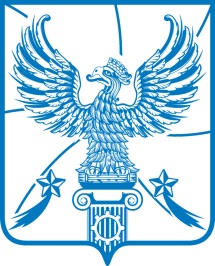 АДМИНИСТРАЦИЯМУНИЦИПАЛЬНОГО ОБРАЗОВАНИЯГОРОДСКОЙ ОКРУГ ЛЮБЕРЦЫ
МОСКОВСКОЙ ОБЛАСТИПОСТАНОВЛЕНИЕ             29.03.2018                                                                                                                                       №  1035-ПАг. ЛюберцыО внесении изменений в муниципальную программу «Развитие информационной и технической инфраструктуры экосистемы цифровой экономики городского округа Люберцы Московской области» на срок 2018-2022 годы, утвержденную Постановлением администрации городского округа Люберцы от 25.12.2017 № 2963-ПАВ соответствии с Бюджетным кодексом Российской Федерации, Федеральным законом от 06.10.2003 № 131-ФЗ «Об общих принципах организации местного самоуправления в Российской Федерации», Федеральным законом от 27.07.2010 № 210-ФЗ «Об организации предоставления государственных и муниципальных услуг», Указом Президента Российской Федерации от 07.05.2012 № 601 «Об основных направлениях совершенствования системы государственного управления», Постановлением Правительства Московской области от 17.10.2017 № 854/38 «Об утверждении государственной программы Московской области «Цифровое Подмосковье» на 2018-2021 годы», письмом Министерства государственного управления, информационных технологий и связи Московской области от 27.03.2018 № 10-1975/Исх, Уставом муниципального образования городской округ Люберцы Московской области, Постановлением администрации городского округа Люберцы от 21.12.2017 № 2911-ПА «Об утверждении порядка принятия решений о разработке муниципальных программ городского округа Люберцы, их формирования и реализации», Распоряжением Главы городского округа Люберцы от 21.03.2018 № 209–РГ/лс «О возложении обязанностей на Езерского В.В.», постановляю:1. Внести изменения в муниципальную программу «Развитие информационной и технической инфраструктуры экосистемы цифровой экономики городского округа Люберцы Московской области» на срок 
2018-2022 годы, утвержденную Постановлением администрации городского округа Люберцы от 25.12.2017 № 2963-ПА, утвердив ее в новой редакции (прилагается).2. Настоящее постановление вступает в силу со дня его подписания.3. Управлению делами администрации (Акаевич В.Г.) опубликовать настоящее Постановление в средствах массовой информации и разместить на официальном сайте администрации городского округа Люберцы в сети «Интернет».4. Контроль за исполнением настоящего Постановления оставляю за собой.И.о. Первого заместителяГлавы администрации                                                                     В.В. ЕзерскийУТВЕРЖДЕНАПостановлением администрациигородского округа Люберцы  от 29.03.2018 №1035-ПАМуниципальная программа«Развитие информационной и технической инфраструктуры экосистемы цифровой экономики городского округа Люберцы Московской области» на срок 2018-2022 годыПаспорт муниципальной программы «Развитие информационной и технической инфраструктуры экосистемы цифровой экономики городского округа Люберцы Московской области» на срок 2018-2022 годов2. Описание задачЗадачи Программы соответствуют национальным приоритетам использования информационных технологий в деятельности государственных и муниципальных органов и организаций.В рамках Программы реализуется:1) обеспечение органов местного самоуправления (далее – ОМСУ) муниципального образования городской округ Люберцы базовой информационно-технологической инфраструктурой;2) обеспечение ОМСУ муниципального образования городской округ Люберцы единой информационно-технологической и телекоммуникационной инфраструктурой;3) увеличение доли защищенных по требованиям безопасности информации информационных систем, используемых ОМСУ муниципального образования городской округ Люберцы, в соответствии с категорией обрабатываемой информации;4) обеспечение использования в деятельности ОМСУ муниципального образования городской округ Люберцы  региональных и муниципальных информационных систем;5) повышение уровня использования информационных технологий в сфере образования;6) улучшение качества покрытия сетями подвижной радиотелефонной связи территории муниципального образования городской округ Люберцы;7) улучшение обеспеченности услугами связи жителей многоквартирных домов на территории муниципального образования городской округ Люберцы;8) повышение уровня использования информационных технологий в сфере культуры Московской области;В рамках обеспечения ОМСУ муниципального образования городской округ Люберцы  базовой информационно-технологической инфраструктурой предусматривается оснащение рабочих мест работников ОМСУ муниципального образования городской округ Люберцы современным компьютерным и сетевым оборудованием, организационной техникой, локальными прикладными программными продуктами, общесистемным и прикладным программным обеспечением, а также их подключение к локальным вычислительным сетям (при необходимости) в соответствии с едиными стандартами, требованиями и нормами обеспечения. Также в рамках решения данной задачи обеспечивается техническое обслуживание и работоспособность уже имеющегося оборудования.В рамках обеспечения ОМСУ муниципального образования городской округ Люберцы единой информационно-технологической и телекоммуникационной инфраструктурой, а также региональными информационными инфраструктурными системами общего пользования предусматривается подключение ОМСУ муниципального образования городской округ Люберцы, включая организации и учреждения, находящихся в их ведении, к единой интегрированной мультисервисной телекоммуникационной сети Правительства Московской области для нужд ОМСУ муниципального образования  городской округ Люберцы.В рамках увеличения доли защищенных по требованиям безопасности информации информационных систем, используемых ОМСУ муниципального образования городской округ Люберцы, в соответствии с категорией обрабатываемой информации предусматривается приобретение услуг по защите информации и аттестации на соответствие требованиям по безопасности информации информационных систем (декларации о соответствии требованиям по безопасности персональных данных), приобретение, установка и настройка средств защиты информации, в том числе криптографических (шифровальных) средств защиты информации, приобретение антивирусного программного обеспечения, а также средств электронной подписи работникам ОМСУ муниципального образования городской округ Люберцы в соответствии с установленными требованиями.В рамках обеспечения использования в деятельности ОМСУ муниципального образования городской округ Люберцы Московской области региональных и муниципальных информационных систем предусматривается решение задач, связанных с управлением бюджетным процессом, финансами, в том числе централизованного ведения бухгалтерского учета и отчетности, с управлением кадрами, имуществом, закупками и проведением различных видов торгов, с организацией электронного документооборота и делопроизводства, мониторингом социально-экономического развития Московской области, с развитием портала государственных и муниципальных услуг (функций) Московской области, с увеличением количества доступных на нем информационно-справочных сервисов для населения, количества государственных и муниципальных услуг, оказываемых в электронном виде, с развитием системы электронного взаимодействия региональных ведомств с ОМСУ муниципального образования городской округ Люберцы, а также находящимися в их ведении организациями и учреждениями при оказании соответствующих услуг. В рамках указанной задачи также планируется обеспечить возможность записи через сеть Интернет на конкретное время приема в ОМСУ муниципального образования городской округ Люберцы для получения услуг, а также возможность оплаты через сеть Интернет основных пошлин, штрафов и сборов,  и других задач.В рамках повышения уровня использования информационных технологий в сфере образования Московской области планируется увеличение скорости доступа дошкольных учреждений школ к информационно-телекоммуникационной сети Интернет до единого рекомендуемого уровня, выравнивание уровня оснащения школ современными аппаратно-программными комплексами, обеспечивающими возможность использования новых технологий и электронных образовательных ресурсов в учебном процессе.В рамках улучшения качества покрытия сетями подвижной радиотелефонной связи территории муниципального образования городской округ Люберцы планируется оказывать содействие в обеспечении доступности современных услуг подвижной радиотелефонной связи для удовлетворения потребностей населения Московской области.В рамках улучшения обеспеченности услугами связи жителей многоквартирных домов на территории муниципального образования Московской области планируется обеспечение жителей городских округов и муниципальных районов, городских и сельских поселений возможностью пользования услугами проводного и мобильного доступа в информационно-телекоммуникационную сеть Интернет на скорости не менее 1 Мбит/с, предоставляемыми не менее чем 2 операторами связи.В рамках повышения уровня использования информационных технологий в сфере культуры Московской области планируется подключение, а также увеличение скорости доступа учреждений культуры к информационно-телекоммуникационной сети Интернет.3. Характеристика проблем и мероприятий подпрограммы.Современные темпы развития информационных технологий и компьютерной техники создают огромные возможности по модернизации и внедрению новых информационно-коммуникационных технологий во все сферы жизнедеятельности муниципального образования городской округ Люберцы. Особое внимание уделяется применению современных информационных технологий в органах местного самоуправления, что способствует обеспечению соответствия муниципального управления ожиданиям и потребностям населения городского округа Люберцы Московской области.Устойчивое социально-экономическое развитие муниципального образования городской округ Люберцы тесно связано с комплексным внедрением современных технологий с целью оптимизации организационных процессов, а также обеспечением доступности информации о деятельности органов местного самоуправления населению.Внедрение и развитие информационно-коммуникационных технологий, использование передовых подходов в деятельности органов местного самоуправления и подведомственных организациях позволит муниципальному образованию городской округ Люберцы достичь высокой степени удовлетворенности граждан качеством и доступностью предоставляемых муниципальных услуг, решением вопросов, содержащихся в сообщениях жителей городского округа, поступивших с интернет-портала «Добродел».Стратегия дальнейшего развития и внедрения информационных технологий в муниципальном образовании городской округ Люберцы основывается на федеральных и областных документах в данной сфере, на их базе строится реализация и выполнение на местном уровне задач, которые ставит перед муниципалитетами Президент Российской Федерации, Правительство Российской Федерации и Правительство Московской области.В целях решения задач Программы обеспечивается выполнение мероприятий, предусмотренных в приложении № 1 к Программе.4. Концептуальные направления реформирования, модернизации, преобразования сферы развития информационно-коммуникационных технологий, реализуемых в рамках муниципальной программыКонцептуальные направления реформирования, модернизации, преобразования сферы развития информационно-коммуникационных технологий, реализуемых в рамках Программы, обозначены в виде задач Программы, каждая задача содержит мероприятия Программы, направленные на их решения.В рамках реализации мероприятий Программы будут обеспечены следующие эффекты социально-экономического развития муниципального образования городской округ Люберцы Московской области:- Обеспечение 100% доли работников ОМСУ муниципального образования городской округ Люберцы, обеспеченных необходимым компьютерным оборудованием с предустановленным общесистемным программным обеспечением и организационной техникой в соответствии с требованиями нормативных правовых актов Московской области;- Увеличение доли ОМСУ муниципального образования городской округ Люберцы, обеспеченных необходимыми услугами связи в том числе для оказания государственных и муниципальных услуг в электронной форме до 100% в 2018 г;- Увеличение доли защищенных по требованиям безопасности информации информационных систем, используемых ОМСУ муниципального образования городской округ Люберцы, в соответствии с категорией обрабатываемой информации до 100% в 2021 году;- Увеличение доли документов служебной переписки ОМСУ муниципального образования городской округ Люберцы и их подведомственных учреждений с ЦИОГВ и ГО Московской области, подведомственными ЦИОГВ и ГО Московской области организациями и учреждениями, не содержащих персональные данные и конфиденциальные сведения и направляемых исключительно в электронном виде с использованием МСЭД и средств электронной подписи до 100% в 2019 году;- Увеличение доли граждан, использующих механизм получения государственных и муниципальных услуг в электронной форме до 80% в 2019 году;-  Снижение доли муниципальных (государственных) услуг, по которым нарушены регламентные сроки до 2% в 2019  году; - Увеличение доли муниципальных (государственных) услуг по которым заявления поданы в электронном виде через региональный портал государственных и муниципальных услуг до 80% в 2018 году; -   Уменьшение доли жалоб, поступивших на портал «Добродел», по которым нарушен срок подготовки ответа до 5% в 2020 году; - Увеличение доли зарегистрированных обращений граждан, требующих устранение проблемы, по которым в регламентные сроки предоставлены ответы, подтверждающие их решения до 75% в 2020 году; - Увеличение доли ОМСУ муниципального образования городской округ Люберцы и их подведомственных учреждений, использующих региональные межведомственные информационные системы поддержки обеспечивающих функций и контроля результативности деятельности до 100% в 2021 году;- Обеспечение 100% доли ОМСУ муниципального образования городской округ Люберцы, а также находящихся в их ведении организаций и учреждений, участвующих в планировании, подготовке, проведении и контроле исполнения конкурентных процедур с использованием ЕАСУЗ, включая подсистему портал исполнения контрактов;- Обеспечение 100% доли ОМСУ муниципального образования городской округ Люберцы, а также находящихся в их ведении организаций и учреждений, использующих ЕИСУГИ для учета и контроля эффективности использования государственного и муниципального имущества;- Увеличение доли используемых в деятельности ОМСУ муниципального образования городской округ Люберцы информационно-аналитических сервисов ЕИАС ЖКХ МО до 100% в 2021 году;- Обеспечение 100% доли муниципальных учреждений образования, обеспеченных доступом в информационно-телекоммуникационную сеть Интернет на скорости:для организаций дошкольного образования – не менее 2 Мбит/с;для общеобразовательных организаций, расположенных в городских населенных пунктах, – не менее 100 Мбит/с;для общеобразовательных организаций, расположенных в сельских населенных пунктах, – не менее 10 Мбит/с;- Увеличение доли количества современных компьютеров (со сроком эксплуатации не более семи лет) на 100 обучающихся в общеобразовательных организациях муниципального образования городской округ Люберцы до 14,6 штук в 2022 году;- Увеличение доли положительно рассмотренных заявлений на размещение антенно-мачтовых сооружений связи до 90% в 2019 г.- Увеличение доли многоквартирных домов, имеющих возможность пользоваться услугами проводного и мобильного доступа в информационно-телекоммуникационную сеть Интернет на скорости не менее 1 Мбит/с, предоставляемыми не менее чем 2 операторами связи до 80% в 2022 году;- Увеличение до 100% в 2019 г. доли муниципальных учреждений культуры, обеспеченных доступом в информационно-телекоммуникационную сеть Интернет на скорости:-не менее 50 Мбит/с для учреждений культуры, расположенных в городских населенных пунктах;-не менее 10 Мбит/с  для учреждений культуры, расположенных в сельских населенных пунктах. Приложение № 1
к муниципальной программе «Развитие информационной и технической инфраструктуры экосистемы цифровой экономики городского округа Люберцы Московской области» на срок 2018-2022 годов5. Перечень мероприятий ПрограммыПриложение №2
к муниципальной программе «Развитие информационной и технической инфраструктуры экосистемы цифровой экономики городского округа Люберцы Московской области» на срок 2018-2022 годовПланируемые результаты реализации муниципальной программы «Развитие информационной и технической инфраструктуры экосистемы цифровой экономики городского округа Люберцы Московской области» на срок 2018-2022 годовПриложение № 3
к муниципальной программе «Развитие информационной и технической инфраструктуры экосистемы цифровой экономики городского округа Люберцы Московской области» на срок 2018-2022 годыМетодика расчета значений показателей эффективности реализации муниципальной подпрограммы «Развитие информационной и технической инфраструктуры экосистемы цифровой экономики муниципального образования Московской области»Наименование муниципальной программыНаименование муниципальной программыНаименование муниципальной программыРазвитие информационно-коммуникационных технологий для повышения эффективности процессов управления и создания благоприятных условий жизни и ведения бизнеса в городском округе Люберцы Московской области Развитие информационно-коммуникационных технологий для повышения эффективности процессов управления и создания благоприятных условий жизни и ведения бизнеса в городском округе Люберцы Московской области Развитие информационно-коммуникационных технологий для повышения эффективности процессов управления и создания благоприятных условий жизни и ведения бизнеса в городском округе Люберцы Московской области Развитие информационно-коммуникационных технологий для повышения эффективности процессов управления и создания благоприятных условий жизни и ведения бизнеса в городском округе Люберцы Московской области Развитие информационно-коммуникационных технологий для повышения эффективности процессов управления и создания благоприятных условий жизни и ведения бизнеса в городском округе Люберцы Московской области Развитие информационно-коммуникационных технологий для повышения эффективности процессов управления и создания благоприятных условий жизни и ведения бизнеса в городском округе Люберцы Московской области Развитие информационно-коммуникационных технологий для повышения эффективности процессов управления и создания благоприятных условий жизни и ведения бизнеса в городском округе Люберцы Московской области Координатор программы Координатор программы Координатор программы Заместитель Главы администрации Езерский В.В.Заместитель Главы администрации Езерский В.В.Заместитель Главы администрации Езерский В.В.Заместитель Главы администрации Езерский В.В.Заместитель Главы администрации Езерский В.В.Заместитель Главы администрации Езерский В.В.Заместитель Главы администрации Езерский В.В.Муниципальный заказчик программыМуниципальный заказчик программыМуниципальный заказчик программыАдминистрация городского округа ЛюберцыАдминистрация городского округа ЛюберцыАдминистрация городского округа ЛюберцыАдминистрация городского округа ЛюберцыАдминистрация городского округа ЛюберцыАдминистрация городского округа ЛюберцыАдминистрация городского округа ЛюберцыЦели муниципальной программыЦели муниципальной программыЦели муниципальной программыПовышение качества муниципальных услуг, оказываемых населению Московской области, обеспечение удобства их получения (сокращение сроков оказания), увеличение производительности труда работников органов местного самоуправления городского округа Люберцы Московской области, а также находящихся в ведении организаций и учреждений за счет широкого использования информационных технологий в их деятельности.Повышение качества муниципальных услуг, оказываемых населению Московской области, обеспечение удобства их получения (сокращение сроков оказания), увеличение производительности труда работников органов местного самоуправления городского округа Люберцы Московской области, а также находящихся в ведении организаций и учреждений за счет широкого использования информационных технологий в их деятельности.Повышение качества муниципальных услуг, оказываемых населению Московской области, обеспечение удобства их получения (сокращение сроков оказания), увеличение производительности труда работников органов местного самоуправления городского округа Люберцы Московской области, а также находящихся в ведении организаций и учреждений за счет широкого использования информационных технологий в их деятельности.Повышение качества муниципальных услуг, оказываемых населению Московской области, обеспечение удобства их получения (сокращение сроков оказания), увеличение производительности труда работников органов местного самоуправления городского округа Люберцы Московской области, а также находящихся в ведении организаций и учреждений за счет широкого использования информационных технологий в их деятельности.Повышение качества муниципальных услуг, оказываемых населению Московской области, обеспечение удобства их получения (сокращение сроков оказания), увеличение производительности труда работников органов местного самоуправления городского округа Люберцы Московской области, а также находящихся в ведении организаций и учреждений за счет широкого использования информационных технологий в их деятельности.Повышение качества муниципальных услуг, оказываемых населению Московской области, обеспечение удобства их получения (сокращение сроков оказания), увеличение производительности труда работников органов местного самоуправления городского округа Люберцы Московской области, а также находящихся в ведении организаций и учреждений за счет широкого использования информационных технологий в их деятельности.Повышение качества муниципальных услуг, оказываемых населению Московской области, обеспечение удобства их получения (сокращение сроков оказания), увеличение производительности труда работников органов местного самоуправления городского округа Люберцы Московской области, а также находящихся в ведении организаций и учреждений за счет широкого использования информационных технологий в их деятельности.Задачи муниципальной программы Задачи муниципальной программы Задачи муниципальной программы Обеспечение ОМСУ муниципального образования Московской области базовой информационно-технологической инфраструктуройОбеспечение ОМСУ муниципального образования Московской области единой информационно-технологической и телекоммуникационной инфраструктуройУвеличение доли защищенных по требованиям безопасности информации информационных систем, используемых ОМСУ муниципального образования Московскойобласти, в соответствии с категорией обрабатываемой информацииОбеспечение использования в деятельности ОМСУ муниципального образования Московской области региональных и муниципальных информационных системПовышение уровня использования информационных технологий в сфере образования Московской областиУлучшение качества покрытия сетями подвижной радиотелефонной связи территории муниципального образования Московской областиУлучшение обеспеченности услугами связи жителей многоквартирных домов на территории муниципального образования Московской областиПовышение уровня использования информационных технологий в сфере культуры Московской областиОбеспечение ОМСУ муниципального образования Московской области базовой информационно-технологической инфраструктуройОбеспечение ОМСУ муниципального образования Московской области единой информационно-технологической и телекоммуникационной инфраструктуройУвеличение доли защищенных по требованиям безопасности информации информационных систем, используемых ОМСУ муниципального образования Московскойобласти, в соответствии с категорией обрабатываемой информацииОбеспечение использования в деятельности ОМСУ муниципального образования Московской области региональных и муниципальных информационных системПовышение уровня использования информационных технологий в сфере образования Московской областиУлучшение качества покрытия сетями подвижной радиотелефонной связи территории муниципального образования Московской областиУлучшение обеспеченности услугами связи жителей многоквартирных домов на территории муниципального образования Московской областиПовышение уровня использования информационных технологий в сфере культуры Московской областиОбеспечение ОМСУ муниципального образования Московской области базовой информационно-технологической инфраструктуройОбеспечение ОМСУ муниципального образования Московской области единой информационно-технологической и телекоммуникационной инфраструктуройУвеличение доли защищенных по требованиям безопасности информации информационных систем, используемых ОМСУ муниципального образования Московскойобласти, в соответствии с категорией обрабатываемой информацииОбеспечение использования в деятельности ОМСУ муниципального образования Московской области региональных и муниципальных информационных системПовышение уровня использования информационных технологий в сфере образования Московской областиУлучшение качества покрытия сетями подвижной радиотелефонной связи территории муниципального образования Московской областиУлучшение обеспеченности услугами связи жителей многоквартирных домов на территории муниципального образования Московской областиПовышение уровня использования информационных технологий в сфере культуры Московской областиОбеспечение ОМСУ муниципального образования Московской области базовой информационно-технологической инфраструктуройОбеспечение ОМСУ муниципального образования Московской области единой информационно-технологической и телекоммуникационной инфраструктуройУвеличение доли защищенных по требованиям безопасности информации информационных систем, используемых ОМСУ муниципального образования Московскойобласти, в соответствии с категорией обрабатываемой информацииОбеспечение использования в деятельности ОМСУ муниципального образования Московской области региональных и муниципальных информационных системПовышение уровня использования информационных технологий в сфере образования Московской областиУлучшение качества покрытия сетями подвижной радиотелефонной связи территории муниципального образования Московской областиУлучшение обеспеченности услугами связи жителей многоквартирных домов на территории муниципального образования Московской областиПовышение уровня использования информационных технологий в сфере культуры Московской областиОбеспечение ОМСУ муниципального образования Московской области базовой информационно-технологической инфраструктуройОбеспечение ОМСУ муниципального образования Московской области единой информационно-технологической и телекоммуникационной инфраструктуройУвеличение доли защищенных по требованиям безопасности информации информационных систем, используемых ОМСУ муниципального образования Московскойобласти, в соответствии с категорией обрабатываемой информацииОбеспечение использования в деятельности ОМСУ муниципального образования Московской области региональных и муниципальных информационных системПовышение уровня использования информационных технологий в сфере образования Московской областиУлучшение качества покрытия сетями подвижной радиотелефонной связи территории муниципального образования Московской областиУлучшение обеспеченности услугами связи жителей многоквартирных домов на территории муниципального образования Московской областиПовышение уровня использования информационных технологий в сфере культуры Московской областиОбеспечение ОМСУ муниципального образования Московской области базовой информационно-технологической инфраструктуройОбеспечение ОМСУ муниципального образования Московской области единой информационно-технологической и телекоммуникационной инфраструктуройУвеличение доли защищенных по требованиям безопасности информации информационных систем, используемых ОМСУ муниципального образования Московскойобласти, в соответствии с категорией обрабатываемой информацииОбеспечение использования в деятельности ОМСУ муниципального образования Московской области региональных и муниципальных информационных системПовышение уровня использования информационных технологий в сфере образования Московской областиУлучшение качества покрытия сетями подвижной радиотелефонной связи территории муниципального образования Московской областиУлучшение обеспеченности услугами связи жителей многоквартирных домов на территории муниципального образования Московской областиПовышение уровня использования информационных технологий в сфере культуры Московской областиОбеспечение ОМСУ муниципального образования Московской области базовой информационно-технологической инфраструктуройОбеспечение ОМСУ муниципального образования Московской области единой информационно-технологической и телекоммуникационной инфраструктуройУвеличение доли защищенных по требованиям безопасности информации информационных систем, используемых ОМСУ муниципального образования Московскойобласти, в соответствии с категорией обрабатываемой информацииОбеспечение использования в деятельности ОМСУ муниципального образования Московской области региональных и муниципальных информационных системПовышение уровня использования информационных технологий в сфере образования Московской областиУлучшение качества покрытия сетями подвижной радиотелефонной связи территории муниципального образования Московской областиУлучшение обеспеченности услугами связи жителей многоквартирных домов на территории муниципального образования Московской областиПовышение уровня использования информационных технологий в сфере культуры Московской областиЗадачи муниципальной программы Задачи муниципальной программы Задачи муниципальной программы Источники финансирования программы по годам реализации и главным распоряд-ителям бюджетных средств, в том числе по годам:Планируемые результаты реализации программыНаименование
программыРазвитие информационно-коммуникационных технологий для повышения эффективности процессов управления и создания благоприятных условий жизни и ведения бизнеса в муниципальном образовании Московской областиГлавный распорядитель бюджетных средств (далее – ГРБС)Источник финансированияРасходы (тыс. рублей)Расходы (тыс. рублей)Расходы (тыс. рублей)Расходы (тыс. рублей)Расходы (тыс. рублей)Расходы (тыс. рублей)Источники финансирования программы по годам реализации и главным распоряд-ителям бюджетных средств, в том числе по годам:Планируемые результаты реализации программыНаименование
программыРазвитие информационно-коммуникационных технологий для повышения эффективности процессов управления и создания благоприятных условий жизни и ведения бизнеса в муниципальном образовании Московской областиГлавный распорядитель бюджетных средств (далее – ГРБС)Источник финансирования2018год2019 год2020 год2021 год2022 годИтогоРазвитие информационно-коммуникационных технологий для повышения эффективности процессов управления и создания благоприятных условий жизни и ведения бизнеса в муниципальном образовании Московской области2018 годВсего по всем ГРБС ПрограммыВсего, в том числе:8 890,698 890,698 890,698 890,698 890,6944 453,45Развитие информационно-коммуникационных технологий для повышения эффективности процессов управления и создания благоприятных условий жизни и ведения бизнеса в муниципальном образовании Московской области2018 годВсего по всем ГРБС Программысредства бюджета Московской области000000Развитие информационно-коммуникационных технологий для повышения эффективности процессов управления и создания благоприятных условий жизни и ведения бизнеса в муниципальном образовании Московской области2018 годВсего по всем ГРБС Программысредства бюджета муниципального образования Московской области  8 890,698 890,698 890,698 890,698 890,6944 453,45Развитие информационно-коммуникационных технологий для повышения эффективности процессов управления и создания благоприятных условий жизни и ведения бизнеса в муниципальном образовании Московской области2018 годВсего по всем ГРБС Программывнебюджетные источники000000Развитие информационно-коммуникационных технологий для повышения эффективности процессов управления и создания благоприятных условий жизни и ведения бизнеса в муниципальном образовании Московской области2018 годМуниципальное образование Московской областиВсего, в том числе:8 890,698 890,698 890,698 890,698 890,6944 453,45Развитие информационно-коммуникационных технологий для повышения эффективности процессов управления и создания благоприятных условий жизни и ведения бизнеса в муниципальном образовании Московской области2018 годМуниципальное образование Московской областисредства бюджета муниципального образования Московской области8 890,698 890,698 890,698 890,698 890,6944 453,45Развитие информационно-коммуникационных технологий для повышения эффективности процессов управления и создания благоприятных условий жизни и ведения бизнеса в муниципальном образовании Московской области2018 годМуниципальное образование Московской областивнебюджетные источники000000Развитие информационно-коммуникационных технологий для повышения эффективности процессов управления и создания благоприятных условий жизни и ведения бизнеса в муниципальном образовании Московской области2018 годМосковская областьВсего, в том числе:000000Развитие информационно-коммуникационных технологий для повышения эффективности процессов управления и создания благоприятных условий жизни и ведения бизнеса в муниципальном образовании Московской области2018 годМосковская областьсредства бюджета Московской области000000Развитие информационно-коммуникационных технологий для повышения эффективности процессов управления и создания благоприятных условий жизни и ведения бизнеса в муниципальном образовании Московской области2018 годМосковская областьвнебюджетные источники000000Планируемые результаты реализации подпрограммыПланируемые результаты реализации подпрограммыПланируемые результаты реализации подпрограммыПланируемые результаты реализации подпрограммыПланируемые результаты реализации подпрограммы2018год2019 год2020 год2021 год2022 годДоля работников ОМСУ муниципального образования Московской области, обеспеченных необходимым компьютерным оборудованием с предустановленным общесистемным программным обеспечением и организационной техникой в соответствии с требованиямиДоля работников ОМСУ муниципального образования Московской области, обеспеченных необходимым компьютерным оборудованием с предустановленным общесистемным программным обеспечением и организационной техникой в соответствии с требованиямиДоля работников ОМСУ муниципального образования Московской области, обеспеченных необходимым компьютерным оборудованием с предустановленным общесистемным программным обеспечением и организационной техникой в соответствии с требованиямиДоля работников ОМСУ муниципального образования Московской области, обеспеченных необходимым компьютерным оборудованием с предустановленным общесистемным программным обеспечением и организационной техникой в соответствии с требованиямиДоля работников ОМСУ муниципального образования Московской области, обеспеченных необходимым компьютерным оборудованием с предустановленным общесистемным программным обеспечением и организационной техникой в соответствии с требованиями100%100%100%100%100%Доля ОМСУ муниципального образования Московской области, обеспеченных необходимыми услугами связи в том числе для оказания государственных и муниципальных услуг в электронной формеДоля ОМСУ муниципального образования Московской области, обеспеченных необходимыми услугами связи в том числе для оказания государственных и муниципальных услуг в электронной формеДоля ОМСУ муниципального образования Московской области, обеспеченных необходимыми услугами связи в том числе для оказания государственных и муниципальных услуг в электронной формеДоля ОМСУ муниципального образования Московской области, обеспеченных необходимыми услугами связи в том числе для оказания государственных и муниципальных услуг в электронной формеДоля ОМСУ муниципального образования Московской области, обеспеченных необходимыми услугами связи в том числе для оказания государственных и муниципальных услуг в электронной форме100%100%100%100%100%Увеличение доли защищенных по требованиям безопасности информации информационных систем, используемых ОМСУ муниципального образования Московской области, в соответствии с категорией обрабатываемой информацииУвеличение доли защищенных по требованиям безопасности информации информационных систем, используемых ОМСУ муниципального образования Московской области, в соответствии с категорией обрабатываемой информацииУвеличение доли защищенных по требованиям безопасности информации информационных систем, используемых ОМСУ муниципального образования Московской области, в соответствии с категорией обрабатываемой информацииУвеличение доли защищенных по требованиям безопасности информации информационных систем, используемых ОМСУ муниципального образования Московской области, в соответствии с категорией обрабатываемой информацииУвеличение доли защищенных по требованиям безопасности информации информационных систем, используемых ОМСУ муниципального образования Московской области, в соответствии с категорией обрабатываемой информации85%90%95%100%100%Доля персональных компьютеров, используемых на рабочих местах работников ОМСУ муниципального образования Московской области, обеспеченных антивирусным программным обеспечением с регулярным обновлением соответствующих базДоля персональных компьютеров, используемых на рабочих местах работников ОМСУ муниципального образования Московской области, обеспеченных антивирусным программным обеспечением с регулярным обновлением соответствующих базДоля персональных компьютеров, используемых на рабочих местах работников ОМСУ муниципального образования Московской области, обеспеченных антивирусным программным обеспечением с регулярным обновлением соответствующих базДоля персональных компьютеров, используемых на рабочих местах работников ОМСУ муниципального образования Московской области, обеспеченных антивирусным программным обеспечением с регулярным обновлением соответствующих базДоля персональных компьютеров, используемых на рабочих местах работников ОМСУ муниципального образования Московской области, обеспеченных антивирусным программным обеспечением с регулярным обновлением соответствующих баз100%100%100%100%100%Доля работников ОМСУ муниципального образования Московской области, обеспеченных средствами электронной подписи в соответствии с установленными требованиямиДоля работников ОМСУ муниципального образования Московской области, обеспеченных средствами электронной подписи в соответствии с установленными требованиямиДоля работников ОМСУ муниципального образования Московской области, обеспеченных средствами электронной подписи в соответствии с установленными требованиямиДоля работников ОМСУ муниципального образования Московской области, обеспеченных средствами электронной подписи в соответствии с установленными требованиямиДоля работников ОМСУ муниципального образования Московской области, обеспеченных средствами электронной подписи в соответствии с установленными требованиями100%100%100%100%100%Доля документов служебной переписки ОМСУ муниципального образования Московской области и их подведомственных учреждений с ЦИОГВ и ГО Московской области, подведомственными ЦИОГВ и ГО Московской области организациями и учреждениями, не содержащих персональные данные и конфиденциальные сведения и направляемых исключительно в электронном виде с использованием МСЭД и средств электронной подписиДоля документов служебной переписки ОМСУ муниципального образования Московской области и их подведомственных учреждений с ЦИОГВ и ГО Московской области, подведомственными ЦИОГВ и ГО Московской области организациями и учреждениями, не содержащих персональные данные и конфиденциальные сведения и направляемых исключительно в электронном виде с использованием МСЭД и средств электронной подписиДоля документов служебной переписки ОМСУ муниципального образования Московской области и их подведомственных учреждений с ЦИОГВ и ГО Московской области, подведомственными ЦИОГВ и ГО Московской области организациями и учреждениями, не содержащих персональные данные и конфиденциальные сведения и направляемых исключительно в электронном виде с использованием МСЭД и средств электронной подписиДоля документов служебной переписки ОМСУ муниципального образования Московской области и их подведомственных учреждений с ЦИОГВ и ГО Московской области, подведомственными ЦИОГВ и ГО Московской области организациями и учреждениями, не содержащих персональные данные и конфиденциальные сведения и направляемых исключительно в электронном виде с использованием МСЭД и средств электронной подписиДоля документов служебной переписки ОМСУ муниципального образования Московской области и их подведомственных учреждений с ЦИОГВ и ГО Московской области, подведомственными ЦИОГВ и ГО Московской области организациями и учреждениями, не содержащих персональные данные и конфиденциальные сведения и направляемых исключительно в электронном виде с использованием МСЭД и средств электронной подписи95%100%100%100%100%Увеличение доли граждан, использующих механизм получения государственных и муниципальных услуг в электронной формеУвеличение доли граждан, использующих механизм получения государственных и муниципальных услуг в электронной формеУвеличение доли граждан, использующих механизм получения государственных и муниципальных услуг в электронной формеУвеличение доли граждан, использующих механизм получения государственных и муниципальных услуг в электронной формеУвеличение доли граждан, использующих механизм получения государственных и муниципальных услуг в электронной форме70%80%80%80%80%Качественные услуги – Доля муниципальных (государственных) услуг, по которым нарушены регламентные срокиКачественные услуги – Доля муниципальных (государственных) услуг, по которым нарушены регламентные срокиКачественные услуги – Доля муниципальных (государственных) услуг, по которым нарушены регламентные срокиКачественные услуги – Доля муниципальных (государственных) услуг, по которым нарушены регламентные срокиКачественные услуги – Доля муниципальных (государственных) услуг, по которым нарушены регламентные сроки2.3%2.2%2%2%2%Удобные услуги – Доля муниципальных (государственных) услуг, по которым заявления поданы в электронном виде через региональный портал государственных и муниципальных услугУдобные услуги – Доля муниципальных (государственных) услуг, по которым заявления поданы в электронном виде через региональный портал государственных и муниципальных услугУдобные услуги – Доля муниципальных (государственных) услуг, по которым заявления поданы в электронном виде через региональный портал государственных и муниципальных услугУдобные услуги – Доля муниципальных (государственных) услуг, по которым заявления поданы в электронном виде через региональный портал государственных и муниципальных услугУдобные услуги – Доля муниципальных (государственных) услуг, по которым заявления поданы в электронном виде через региональный портал государственных и муниципальных услуг80%85%85%90%90%Ответь вовремя – Доля жалоб, поступивших на портал «Добродел», по которым нарушен срок подготовки ответаОтветь вовремя – Доля жалоб, поступивших на портал «Добродел», по которым нарушен срок подготовки ответаОтветь вовремя – Доля жалоб, поступивших на портал «Добродел», по которым нарушен срок подготовки ответаОтветь вовремя – Доля жалоб, поступивших на портал «Добродел», по которым нарушен срок подготовки ответаОтветь вовремя – Доля жалоб, поступивших на портал «Добродел», по которым нарушен срок подготовки ответа10%10%5%5%5%Обратная связь – Доля зарегистрированных обращений граждан, требующих устранение проблемы, по которым в регламентные сроки предоставлены ответы, подтверждающие их решениеОбратная связь – Доля зарегистрированных обращений граждан, требующих устранение проблемы, по которым в регламентные сроки предоставлены ответы, подтверждающие их решениеОбратная связь – Доля зарегистрированных обращений граждан, требующих устранение проблемы, по которым в регламентные сроки предоставлены ответы, подтверждающие их решениеОбратная связь – Доля зарегистрированных обращений граждан, требующих устранение проблемы, по которым в регламентные сроки предоставлены ответы, подтверждающие их решениеОбратная связь – Доля зарегистрированных обращений граждан, требующих устранение проблемы, по которым в регламентные сроки предоставлены ответы, подтверждающие их решение60%60%75%75%80%Доля ОМСУ муниципального образования Московской области и их подведомственных учреждений, использующих региональные межведомственные информационные системы поддержки обеспечивающих функций и контроля результативности деятельностиДоля ОМСУ муниципального образования Московской области и их подведомственных учреждений, использующих региональные межведомственные информационные системы поддержки обеспечивающих функций и контроля результативности деятельностиДоля ОМСУ муниципального образования Московской области и их подведомственных учреждений, использующих региональные межведомственные информационные системы поддержки обеспечивающих функций и контроля результативности деятельностиДоля ОМСУ муниципального образования Московской области и их подведомственных учреждений, использующих региональные межведомственные информационные системы поддержки обеспечивающих функций и контроля результативности деятельностиДоля ОМСУ муниципального образования Московской области и их подведомственных учреждений, использующих региональные межведомственные информационные системы поддержки обеспечивающих функций и контроля результативности деятельности85%90%95%100%100%Доля ОМСУ муниципального образования Московской области, а также находящихся в их ведении организаций, предприятий и учреждений, участвующих в планировании, подготовке, проведении и контроле исполнения конкурентных процедур с использованием ЕАСУЗ, включая подсистему портал исполнения контрактовДоля ОМСУ муниципального образования Московской области, а также находящихся в их ведении организаций, предприятий и учреждений, участвующих в планировании, подготовке, проведении и контроле исполнения конкурентных процедур с использованием ЕАСУЗ, включая подсистему портал исполнения контрактовДоля ОМСУ муниципального образования Московской области, а также находящихся в их ведении организаций, предприятий и учреждений, участвующих в планировании, подготовке, проведении и контроле исполнения конкурентных процедур с использованием ЕАСУЗ, включая подсистему портал исполнения контрактовДоля ОМСУ муниципального образования Московской области, а также находящихся в их ведении организаций, предприятий и учреждений, участвующих в планировании, подготовке, проведении и контроле исполнения конкурентных процедур с использованием ЕАСУЗ, включая подсистему портал исполнения контрактовДоля ОМСУ муниципального образования Московской области, а также находящихся в их ведении организаций, предприятий и учреждений, участвующих в планировании, подготовке, проведении и контроле исполнения конкурентных процедур с использованием ЕАСУЗ, включая подсистему портал исполнения контрактов100%100%100%100%100%Доля ОМСУ муниципального образования Московской области, а также находящихся в их ведении организаций и учреждений, использующих ЕИСУГИ для учета и контроля эффективности использования государственного и муниципального имуществаДоля ОМСУ муниципального образования Московской области, а также находящихся в их ведении организаций и учреждений, использующих ЕИСУГИ для учета и контроля эффективности использования государственного и муниципального имуществаДоля ОМСУ муниципального образования Московской области, а также находящихся в их ведении организаций и учреждений, использующих ЕИСУГИ для учета и контроля эффективности использования государственного и муниципального имуществаДоля ОМСУ муниципального образования Московской области, а также находящихся в их ведении организаций и учреждений, использующих ЕИСУГИ для учета и контроля эффективности использования государственного и муниципального имуществаДоля ОМСУ муниципального образования Московской области, а также находящихся в их ведении организаций и учреждений, использующих ЕИСУГИ для учета и контроля эффективности использования государственного и муниципального имущества100%100%100%100%100%Доля используемых в деятельности ОМСУ муниципального образования Московской области информационно-аналитических сервисов ЕИАС ЖКХ МОДоля используемых в деятельности ОМСУ муниципального образования Московской области информационно-аналитических сервисов ЕИАС ЖКХ МОДоля используемых в деятельности ОМСУ муниципального образования Московской области информационно-аналитических сервисов ЕИАС ЖКХ МОДоля используемых в деятельности ОМСУ муниципального образования Московской области информационно-аналитических сервисов ЕИАС ЖКХ МОДоля используемых в деятельности ОМСУ муниципального образования Московской области информационно-аналитических сервисов ЕИАС ЖКХ МО70%80%90%100%100%Доля муниципальных учреждений образования, обеспеченных доступом в информационно-телекоммуникационную сеть Интернет на скорости:для организаций дошкольного образования – не менее 2 Мбит/с;для общеобразовательных организаций, расположенных в городских населенных пунктах, – не менее 100 Мбит/с;для общеобразовательных организаций, расположенных в сельских населенных пунктах, – не менее 10 Мбит/сДоля муниципальных учреждений образования, обеспеченных доступом в информационно-телекоммуникационную сеть Интернет на скорости:для организаций дошкольного образования – не менее 2 Мбит/с;для общеобразовательных организаций, расположенных в городских населенных пунктах, – не менее 100 Мбит/с;для общеобразовательных организаций, расположенных в сельских населенных пунктах, – не менее 10 Мбит/сДоля муниципальных учреждений образования, обеспеченных доступом в информационно-телекоммуникационную сеть Интернет на скорости:для организаций дошкольного образования – не менее 2 Мбит/с;для общеобразовательных организаций, расположенных в городских населенных пунктах, – не менее 100 Мбит/с;для общеобразовательных организаций, расположенных в сельских населенных пунктах, – не менее 10 Мбит/сДоля муниципальных учреждений образования, обеспеченных доступом в информационно-телекоммуникационную сеть Интернет на скорости:для организаций дошкольного образования – не менее 2 Мбит/с;для общеобразовательных организаций, расположенных в городских населенных пунктах, – не менее 100 Мбит/с;для общеобразовательных организаций, расположенных в сельских населенных пунктах, – не менее 10 Мбит/сДоля муниципальных учреждений образования, обеспеченных доступом в информационно-телекоммуникационную сеть Интернет на скорости:для организаций дошкольного образования – не менее 2 Мбит/с;для общеобразовательных организаций, расположенных в городских населенных пунктах, – не менее 100 Мбит/с;для общеобразовательных организаций, расположенных в сельских населенных пунктах, – не менее 10 Мбит/с100%100%100%100%100%Количество современных компьютеров (со сроком эксплуатации не более семи лет) на 100 обучающихся в общеобразовательных организациях муниципального образования Московской областиКоличество современных компьютеров (со сроком эксплуатации не более семи лет) на 100 обучающихся в общеобразовательных организациях муниципального образования Московской областиКоличество современных компьютеров (со сроком эксплуатации не более семи лет) на 100 обучающихся в общеобразовательных организациях муниципального образования Московской областиКоличество современных компьютеров (со сроком эксплуатации не более семи лет) на 100 обучающихся в общеобразовательных организациях муниципального образования Московской областиКоличество современных компьютеров (со сроком эксплуатации не более семи лет) на 100 обучающихся в общеобразовательных организациях муниципального образования Московской области13,8 шт.14,0 шт.14,2 шт.14,4 шт.14,6 шт.Увеличение доли положительно рассмотренных заявлений на размещение антенно-мачтовых сооружений связиУвеличение доли положительно рассмотренных заявлений на размещение антенно-мачтовых сооружений связиУвеличение доли положительно рассмотренных заявлений на размещение антенно-мачтовых сооружений связиУвеличение доли положительно рассмотренных заявлений на размещение антенно-мачтовых сооружений связиУвеличение доли положительно рассмотренных заявлений на размещение антенно-мачтовых сооружений связи85%90%90%90%90%Доля многоквартирных домов, имеющих возможность пользоваться услугами проводного и мобильного доступа в информационно-телекоммуникационную сеть Интернет на скорости не менее 1 Мбит/с, предоставляемыми не менее чем 2 операторами связиДоля многоквартирных домов, имеющих возможность пользоваться услугами проводного и мобильного доступа в информационно-телекоммуникационную сеть Интернет на скорости не менее 1 Мбит/с, предоставляемыми не менее чем 2 операторами связиДоля многоквартирных домов, имеющих возможность пользоваться услугами проводного и мобильного доступа в информационно-телекоммуникационную сеть Интернет на скорости не менее 1 Мбит/с, предоставляемыми не менее чем 2 операторами связиДоля многоквартирных домов, имеющих возможность пользоваться услугами проводного и мобильного доступа в информационно-телекоммуникационную сеть Интернет на скорости не менее 1 Мбит/с, предоставляемыми не менее чем 2 операторами связиДоля многоквартирных домов, имеющих возможность пользоваться услугами проводного и мобильного доступа в информационно-телекоммуникационную сеть Интернет на скорости не менее 1 Мбит/с, предоставляемыми не менее чем 2 операторами связи76%77%78%79%80%Доля муниципальных учреждений культуры, обеспеченных доступом в информационно-телекоммуникационную сеть Интернет на скорости:для учреждений культуры, расположенных в городских населенных пунктах, – не менее 50 Мбит/с;для учреждений культуры, расположенных в сельских населенных пунктах, – не менее 10 Мбит/сДоля муниципальных учреждений культуры, обеспеченных доступом в информационно-телекоммуникационную сеть Интернет на скорости:для учреждений культуры, расположенных в городских населенных пунктах, – не менее 50 Мбит/с;для учреждений культуры, расположенных в сельских населенных пунктах, – не менее 10 Мбит/сДоля муниципальных учреждений культуры, обеспеченных доступом в информационно-телекоммуникационную сеть Интернет на скорости:для учреждений культуры, расположенных в городских населенных пунктах, – не менее 50 Мбит/с;для учреждений культуры, расположенных в сельских населенных пунктах, – не менее 10 Мбит/сДоля муниципальных учреждений культуры, обеспеченных доступом в информационно-телекоммуникационную сеть Интернет на скорости:для учреждений культуры, расположенных в городских населенных пунктах, – не менее 50 Мбит/с;для учреждений культуры, расположенных в сельских населенных пунктах, – не менее 10 Мбит/сДоля муниципальных учреждений культуры, обеспеченных доступом в информационно-телекоммуникационную сеть Интернет на скорости:для учреждений культуры, расположенных в городских населенных пунктах, – не менее 50 Мбит/с;для учреждений культуры, расположенных в сельских населенных пунктах, – не менее 10 Мбит/с85%100%100%100%100%№№ п/пМероприятия по реализации
программыМероприятия по реализации
программыСрок исполнения мероприятияИсточники финансированияИсточники финансированияОбъем финансирования мероприятия в 2017году (тыс. рублей)Объем финансирования мероприятия в 2017году (тыс. рублей)Всего
(тыс. руб.)Всего
(тыс. руб.)Объем финансирования по годам, (тыс. рублей)Объем финансирования по годам, (тыс. рублей)Объем финансирования по годам, (тыс. рублей)Объем финансирования по годам, (тыс. рублей)Объем финансирования по годам, (тыс. рублей)Объем финансирования по годам, (тыс. рублей)Объем финансирования по годам, (тыс. рублей)Ответственный за выполнение мероприятия программыОтветственный за выполнение мероприятия программыРезультаты выполнения мероприятий программы№№ п/пМероприятия по реализации
программыМероприятия по реализации
программыСрок исполнения мероприятияИсточники финансированияИсточники финансированияОбъем финансирования мероприятия в 2017году (тыс. рублей)Объем финансирования мероприятия в 2017году (тыс. рублей)Всего
(тыс. руб.)Всего
(тыс. руб.)2018201920192020202120212022Ответственный за выполнение мероприятия программыОтветственный за выполнение мероприятия программыРезультаты выполнения мероприятий программы122344556678891010111212131..Основное мероприятие.Развитие и обеспечение функционирования базовой информационно-технологической инфраструктуры ОМСУ муниципального образования Московской областиОсновное мероприятие.Развитие и обеспечение функционирования базовой информационно-технологической инфраструктуры ОМСУ муниципального образования Московской области2018-2022Итого, в том числе:Итого, в том числе:5651,205651,2025000,0025000,005000,005000,005000,005000,005000,005000,005000,00Управление делами администрации муниципального образования городской округ Люберцы Московской областиУправление делами администрации муниципального образования городской округ Люберцы Московской области1..Основное мероприятие.Развитие и обеспечение функционирования базовой информационно-технологической инфраструктуры ОМСУ муниципального образования Московской областиОсновное мероприятие.Развитие и обеспечение функционирования базовой информационно-технологической инфраструктуры ОМСУ муниципального образования Московской области2018-2022Средства бюджета муниципального образованияСредства бюджета муниципального образования5651,205651,2025000,0025000,005000,005000,005000,005000,005000,005000,005000,00Управление делами администрации муниципального образования городской округ Люберцы Московской областиУправление делами администрации муниципального образования городской округ Люберцы Московской области1.1.Обеспечение установки, настройки, технического обслуживания и ремонта компьютерного и сетевого оборудования, организационной техники, настройка и техническое сопровождение общесистемного программного обеспечения (далее – ОСПО), используемых в деятельности ОМСУ муниципального образования Московской области, а также оказание справочно-методической и технической поддержки пользователей указанного оборудования и ОСПООбеспечение установки, настройки, технического обслуживания и ремонта компьютерного и сетевого оборудования, организационной техники, настройка и техническое сопровождение общесистемного программного обеспечения (далее – ОСПО), используемых в деятельности ОМСУ муниципального образования Московской области, а также оказание справочно-методической и технической поддержки пользователей указанного оборудования и ОСПО2018-2022Итого, в том числе:Итого, в том числе:2958,002958,0012500,0012500,002500,002500,002500,002500,002500,002500,002500,00Управление делами администрации муниципального образования городской округ Люберцы Московской областиУправление делами администрации муниципального образования городской округ Люберцы Московской областиУвеличение доли работников ОМСУ муниципального образования Московской области, обеспеченных необходимым компьютерным оборудованием с предустановленным общесистемным программным обеспечением и организационной техникой в соответствии с установленными требованиями до 100% в 2018 году.1.1.Обеспечение установки, настройки, технического обслуживания и ремонта компьютерного и сетевого оборудования, организационной техники, настройка и техническое сопровождение общесистемного программного обеспечения (далее – ОСПО), используемых в деятельности ОМСУ муниципального образования Московской области, а также оказание справочно-методической и технической поддержки пользователей указанного оборудования и ОСПООбеспечение установки, настройки, технического обслуживания и ремонта компьютерного и сетевого оборудования, организационной техники, настройка и техническое сопровождение общесистемного программного обеспечения (далее – ОСПО), используемых в деятельности ОМСУ муниципального образования Московской области, а также оказание справочно-методической и технической поддержки пользователей указанного оборудования и ОСПО2018-2022Средства бюджета муниципального образованияСредства бюджета муниципального образования2958,002958,0012500,0012500,002500,002500,002500,002500,002500,002500,002500,00Управление делами администрации муниципального образования городской округ Люберцы Московской областиУправление делами администрации муниципального образования городской округ Люберцы Московской областиУвеличение доли работников ОМСУ муниципального образования Московской области, обеспеченных необходимым компьютерным оборудованием с предустановленным общесистемным программным обеспечением и организационной техникой в соответствии с установленными требованиями до 100% в 2018 году.1..2Приобретение прав использования на рабочих местах работников ОМСУ муниципального образования Московской области прикладного программного обеспечения, включая специализированные программные продукты, а также обновления к ним и права доступа к справочным и информационным банкам данныхПриобретение прав использования на рабочих местах работников ОМСУ муниципального образования Московской области прикладного программного обеспечения, включая специализированные программные продукты, а также обновления к ним и права доступа к справочным и информационным банкам данных2018-2022Итого, в том числе:Итого, в том числе:903,20903,207500,007500,001500,001500,001500,001500,001500,001500,001500,00Управление делами администрации муниципального образования городской округ Люберцы Московской областиУправление делами администрации муниципального образования городской округ Люберцы Московской областиУвеличение доли работников ОМСУ муниципального образования Московской области, обеспеченных необходимым компьютерным оборудованием с предустановленным общесистемным программным обеспечением и организационной техникой в соответствии с установленными требованиями до 100% в 2018 году.1..2Приобретение прав использования на рабочих местах работников ОМСУ муниципального образования Московской области прикладного программного обеспечения, включая специализированные программные продукты, а также обновления к ним и права доступа к справочным и информационным банкам данныхПриобретение прав использования на рабочих местах работников ОМСУ муниципального образования Московской области прикладного программного обеспечения, включая специализированные программные продукты, а также обновления к ним и права доступа к справочным и информационным банкам данных2018-2022Средства бюджета муниципального образованияСредства бюджета муниципального образования903,20903,207500,007500,001500,001500,001500,001500,001500,001500,001500,00Управление делами администрации муниципального образования городской округ Люберцы Московской областиУправление делами администрации муниципального образования городской округ Люберцы Московской областиУвеличение доли работников ОМСУ муниципального образования Московской области, обеспеченных необходимым компьютерным оборудованием с предустановленным общесистемным программным обеспечением и организационной техникой в соответствии с установленными требованиями до 100% в 2018 году.1. 3Централизованное приобретение компьютерного оборудования с предустановленным общесистемным программным обеспечением и организационной техникиЦентрализованное приобретение компьютерного оборудования с предустановленным общесистемным программным обеспечением и организационной техники2018-2022Итого, в том числе:Итого, в том числе:1790,001790,005 000,005 000,001000,001000,001000,001000,001000,001000,001000,00Управление делами администрации муниципального образования городской округ Люберцы Московской областиУправление делами администрации муниципального образования городской округ Люберцы Московской областиУвеличение доли работников ОМСУ муниципального образования Московской области, обеспеченных необходимым компьютерным оборудованием с предустановленным общесистемным программным обеспечением и организационной техникой в соответствии с установленными требованиями до 100% в 2018 году.1. 3Централизованное приобретение компьютерного оборудования с предустановленным общесистемным программным обеспечением и организационной техникиЦентрализованное приобретение компьютерного оборудования с предустановленным общесистемным программным обеспечением и организационной техники2018-2022Средства бюджета муниципального образованияСредства бюджета муниципального образования1790,001790,005 000,005 000,001000,001000,001000,001000,001000,001000,001000,00Управление делами администрации муниципального образования городской округ Люберцы Московской областиУправление делами администрации муниципального образования городской округ Люберцы Московской областиУвеличение доли работников ОМСУ муниципального образования Московской области, обеспеченных необходимым компьютерным оборудованием с предустановленным общесистемным программным обеспечением и организационной техникой в соответствии с установленными требованиями до 100% в 2018 году.2.Основное мероприятие 2.Создание, развитие и обеспечение функционирования единой информационно-технологической и телекоммуникационной инфраструктуры ОМСУ муниципального образования Московской областиОсновное мероприятие 2.Создание, развитие и обеспечение функционирования единой информационно-технологической и телекоммуникационной инфраструктуры ОМСУ муниципального образования Московской области2018-2022Итого, в том числе:Итого, в том числе:900,00900,007 400,007 400,001400,001500,001500,001500,001500,001500,001500,00Управление делами администрации муниципального образования городской округ Люберцы Московской областиУправление делами администрации муниципального образования городской округ Люберцы Московской области2.Основное мероприятие 2.Создание, развитие и обеспечение функционирования единой информационно-технологической и телекоммуникационной инфраструктуры ОМСУ муниципального образования Московской областиОсновное мероприятие 2.Создание, развитие и обеспечение функционирования единой информационно-технологической и телекоммуникационной инфраструктуры ОМСУ муниципального образования Московской области2018-2022Средства бюджета муниципального образованияСредства бюджета муниципального образования900,00900,00 7 400,00 7 400,001400,001500,001500,001500,001500,001500,001500,00Управление делами администрации муниципального образования городской округ Люберцы Московской областиУправление делами администрации муниципального образования городской округ Люберцы Московской области2.Основное мероприятие 2.Создание, развитие и обеспечение функционирования единой информационно-технологической и телекоммуникационной инфраструктуры ОМСУ муниципального образования Московской областиОсновное мероприятие 2.Создание, развитие и обеспечение функционирования единой информационно-технологической и телекоммуникационной инфраструктуры ОМСУ муниципального образования Московской области2018-2022Средства бюджета Московской областиСредства бюджета Московской области0,000,000,000,000,000,000,000,000,000,000,00Управление делами администрации муниципального образования городской округ Люберцы Московской областиУправление делами администрации муниципального образования городской округ Люберцы Московской области2.1.Подключение ОМСУ муниципального образования Московской области к единой интегрированной мультисервисной телекоммуникационной сети Правительства Московской области для нужд ОМСУ муниципального образования Московской области и обеспечения совместной работы в нейПодключение ОМСУ муниципального образования Московской области к единой интегрированной мультисервисной телекоммуникационной сети Правительства Московской области для нужд ОМСУ муниципального образования Московской области и обеспечения совместной работы в ней2018-2022Итого, в том числе:Итого, в том числе:0,000,005000,005000,001000,01000,01000,01000,01000,01000,01000,0Управление делами администрации муниципального образования городской округ Люберцы Московской областиУправление делами администрации муниципального образования городской округ Люберцы Московской областиУвеличение доли информационных систем и ресурсов, используемых ОМСУ муниципального образования Московской области в своей деятельности, обеспеченных требуемым аппаратных обеспечением до 100% в 2021 году.2.1.Подключение ОМСУ муниципального образования Московской области к единой интегрированной мультисервисной телекоммуникационной сети Правительства Московской области для нужд ОМСУ муниципального образования Московской области и обеспечения совместной работы в нейПодключение ОМСУ муниципального образования Московской области к единой интегрированной мультисервисной телекоммуникационной сети Правительства Московской области для нужд ОМСУ муниципального образования Московской области и обеспечения совместной работы в ней2018-2022Средства бюджета муниципального образованияСредства бюджета муниципального образования0,000,005000,005000,001000,01000,01000,01000,01000,01000,01000,0Управление делами администрации муниципального образования городской округ Люберцы Московской областиУправление делами администрации муниципального образования городской округ Люберцы Московской областиУвеличение доли информационных систем и ресурсов, используемых ОМСУ муниципального образования Московской области в своей деятельности, обеспеченных требуемым аппаратных обеспечением до 100% в 2021 году.2.1.Подключение ОМСУ муниципального образования Московской области к единой интегрированной мультисервисной телекоммуникационной сети Правительства Московской области для нужд ОМСУ муниципального образования Московской области и обеспечения совместной работы в нейПодключение ОМСУ муниципального образования Московской области к единой интегрированной мультисервисной телекоммуникационной сети Правительства Московской области для нужд ОМСУ муниципального образования Московской области и обеспечения совместной работы в ней2018-2022Средства бюджета Московской областиСредства бюджета Московской области0,000,000,000,000,000,000,000,000,000,000,00Управление делами администрации муниципального образования городской округ Люберцы Московской областиУправление делами администрации муниципального образования городской округ Люберцы Московской областиУвеличение доли информационных систем и ресурсов, используемых ОМСУ муниципального образования Московской области в своей деятельности, обеспеченных требуемым аппаратных обеспечением до 100% в 2021 году.2.2.Создание, развитие и обеспечение функционирования единой инфраструктуры информационно-технологического обеспечения функционирования информационных систем обеспечения деятельности ОМСУ муниципального образования Московской области(далее – ЕИТО) на принципах «частного облака», включая аренду серверных стоек на технологических площадках коммерческих дата-центров для размещения оборудования ЕИТОСоздание, развитие и обеспечение функционирования единой инфраструктуры информационно-технологического обеспечения функционирования информационных систем обеспечения деятельности ОМСУ муниципального образования Московской области(далее – ЕИТО) на принципах «частного облака», включая аренду серверных стоек на технологических площадках коммерческих дата-центров для размещения оборудования ЕИТО2018-2022Итого, в том числе:Итого, в том числе:900,00900,002400,002400,00400,00500,00500,00500,00500,00500,00500,00Управление делами администрации муниципального образования городской округ Люберцы Московской областиУправление делами администрации муниципального образования городской округ Люберцы Московской областиУвеличение доли информационных систем и ресурсов, используемых ОМСУ муниципального образования Московской области в своей деятельности, обеспеченных требуемым аппаратных обеспечением до 100% в 2021 году.2.2.Создание, развитие и обеспечение функционирования единой инфраструктуры информационно-технологического обеспечения функционирования информационных систем обеспечения деятельности ОМСУ муниципального образования Московской области(далее – ЕИТО) на принципах «частного облака», включая аренду серверных стоек на технологических площадках коммерческих дата-центров для размещения оборудования ЕИТОСоздание, развитие и обеспечение функционирования единой инфраструктуры информационно-технологического обеспечения функционирования информационных систем обеспечения деятельности ОМСУ муниципального образования Московской области(далее – ЕИТО) на принципах «частного облака», включая аренду серверных стоек на технологических площадках коммерческих дата-центров для размещения оборудования ЕИТО2018-2022Средства бюджета муниципального образованияСредства бюджета муниципального образования900,00900,002400,002400,00400,00500,00500,00500,00500,00500,00500,00Управление делами администрации муниципального образования городской округ Люберцы Московской областиУправление делами администрации муниципального образования городской округ Люберцы Московской областиУвеличение доли информационных систем и ресурсов, используемых ОМСУ муниципального образования Московской области в своей деятельности, обеспеченных требуемым аппаратных обеспечением до 100% в 2021 году.2.2.Создание, развитие и обеспечение функционирования единой инфраструктуры информационно-технологического обеспечения функционирования информационных систем обеспечения деятельности ОМСУ муниципального образования Московской области(далее – ЕИТО) на принципах «частного облака», включая аренду серверных стоек на технологических площадках коммерческих дата-центров для размещения оборудования ЕИТОСоздание, развитие и обеспечение функционирования единой инфраструктуры информационно-технологического обеспечения функционирования информационных систем обеспечения деятельности ОМСУ муниципального образования Московской области(далее – ЕИТО) на принципах «частного облака», включая аренду серверных стоек на технологических площадках коммерческих дата-центров для размещения оборудования ЕИТО2018-2022Средства бюджета Московской областиСредства бюджета Московской области0,000,000,000,000,000,000,000,000,000,000,00Управление делами администрации муниципального образования городской округ Люберцы Московской областиУправление делами администрации муниципального образования городской округ Люберцы Московской областиУвеличение доли информационных систем и ресурсов, используемых ОМСУ муниципального образования Московской области в своей деятельности, обеспеченных требуемым аппаратных обеспечением до 100% в 2021 году.2.2.Создание, развитие и обеспечение функционирования единой инфраструктуры информационно-технологического обеспечения функционирования информационных систем обеспечения деятельности ОМСУ муниципального образования Московской области(далее – ЕИТО) на принципах «частного облака», включая аренду серверных стоек на технологических площадках коммерческих дата-центров для размещения оборудования ЕИТОСоздание, развитие и обеспечение функционирования единой инфраструктуры информационно-технологического обеспечения функционирования информационных систем обеспечения деятельности ОМСУ муниципального образования Московской области(далее – ЕИТО) на принципах «частного облака», включая аренду серверных стоек на технологических площадках коммерческих дата-центров для размещения оборудования ЕИТО2018-2022Средства бюджета муниципального образованияСредства бюджета муниципального образования0,000,000,000,000,000,000,000,000,000,000,00Управление делами администрации муниципального образования городской округ Люберцы Московской областиУправление делами администрации муниципального образования городской округ Люберцы Московской областиУвеличение доли информационных систем и ресурсов, используемых ОМСУ муниципального образования Московской области в своей деятельности, обеспеченных требуемым аппаратных обеспечением до 100% в 2021 году.3.Основное мероприятие 3.Обеспечение защиты информационно-технологической и телекоммуникационной инфраструктуры и информации в ИС, используемых ОМСУ муниципального образования Московской областиОсновное мероприятие 3.Обеспечение защиты информационно-технологической и телекоммуникационной инфраструктуры и информации в ИС, используемых ОМСУ муниципального образования Московской области2018-2022Итого, в том числе:Итого, в том числе:570,00570,003153,453153,45630,69630,69630,69630,69630,69630,69630,69Управление делами администрации муниципального образования городской округ Люберцы Московской областиУправление делами администрации муниципального образования городской округ Люберцы Московской области3.Основное мероприятие 3.Обеспечение защиты информационно-технологической и телекоммуникационной инфраструктуры и информации в ИС, используемых ОМСУ муниципального образования Московской областиОсновное мероприятие 3.Обеспечение защиты информационно-технологической и телекоммуникационной инфраструктуры и информации в ИС, используемых ОМСУ муниципального образования Московской области2018-2022Средства бюджета муниципального образованияСредства бюджета муниципального образования570,00570,003153,453153,45630,69630,69630,69630,69630,69630,69630,69Управление делами администрации муниципального образования городской округ Люберцы Московской областиУправление делами администрации муниципального образования городской округ Люберцы Московской области3.1.Приобретение, установка, настройка и техническое обслуживание сертифицированных по требованиям безопасности информации технических, программных и программно-технических средств защиты конфиденциальной информации и персональных данных, антивирусного программного обеспечения, средств электронной подписи, а также проведение мероприятий по аттестации по требованиям безопасности информации ИС, используемых ОМСУ муниципального образования Московской областиПриобретение, установка, настройка и техническое обслуживание сертифицированных по требованиям безопасности информации технических, программных и программно-технических средств защиты конфиденциальной информации и персональных данных, антивирусного программного обеспечения, средств электронной подписи, а также проведение мероприятий по аттестации по требованиям безопасности информации ИС, используемых ОМСУ муниципального образования Московской области2018-2022Итого, в том числе:Итого, в том числе:570,00570,003153,453153,45630,69630,69630,69630,69630,69630,69630,69Управление делами администрации муниципального образования городской округ Люберцы Московской областиУправление делами администрации муниципального образования городской округ Люберцы Московской областиУвеличение доли защищенных по требованиям безопасности информации информационных систем, используемых ОМСУ муниципального образования Московской области, в соответствии с категорией обрабатываемой информации до 100% в 2021 году.3.1.Приобретение, установка, настройка и техническое обслуживание сертифицированных по требованиям безопасности информации технических, программных и программно-технических средств защиты конфиденциальной информации и персональных данных, антивирусного программного обеспечения, средств электронной подписи, а также проведение мероприятий по аттестации по требованиям безопасности информации ИС, используемых ОМСУ муниципального образования Московской областиПриобретение, установка, настройка и техническое обслуживание сертифицированных по требованиям безопасности информации технических, программных и программно-технических средств защиты конфиденциальной информации и персональных данных, антивирусного программного обеспечения, средств электронной подписи, а также проведение мероприятий по аттестации по требованиям безопасности информации ИС, используемых ОМСУ муниципального образования Московской области2018-2022Средства бюджета муниципального образованияСредства бюджета муниципального образования570,00570,003153,453153,45630,69630,69630,69630,69630,69630,69630,69Управление делами администрации муниципального образования городской округ Люберцы Московской областиУправление делами администрации муниципального образования городской округ Люберцы Московской областиУвеличение доли защищенных по требованиям безопасности информации информационных систем, используемых ОМСУ муниципального образования Московской области, в соответствии с категорией обрабатываемой информации до 100% в 2021 году.4.Основное мероприятие 4.Обеспечение подключения к региональным межведомственным информационным системам и сопровождение пользователей ОМСУ муниципального образования Московской областиОсновное мероприятие 4.Обеспечение подключения к региональным межведомственным информационным системам и сопровождение пользователей ОМСУ муниципального образования Московской области2018-2022Итого, в том числе:Итого, в том числе:0,000,003800,003800,00760,00760,00760,00760,00760,00760,00760,00Управление делами администрации муниципального образования городской округ Люберцы Московской областиУправление делами администрации муниципального образования городской округ Люберцы Московской области4.Основное мероприятие 4.Обеспечение подключения к региональным межведомственным информационным системам и сопровождение пользователей ОМСУ муниципального образования Московской областиОсновное мероприятие 4.Обеспечение подключения к региональным межведомственным информационным системам и сопровождение пользователей ОМСУ муниципального образования Московской области2018-2022Средства бюджета муниципального образованияСредства бюджета муниципального образования0,000,003800,003800,00760,00760,00760,00760,00760,00760,00760,00Управление делами администрации муниципального образования городской округ Люберцы Московской областиУправление делами администрации муниципального образования городской округ Люберцы Московской области4.1.Внедрение и сопровождение информационных систем поддержки обеспечивающих функций и контроля результативности деятельности ОМСУ муниципального образования Московской областиВнедрение и сопровождение информационных систем поддержки обеспечивающих функций и контроля результативности деятельности ОМСУ муниципального образования Московской области2018-2022Итого, в том числе:Итого, в том числе:0,000,000,000,000,000,000,000,000,000,000,00Управление делами администрации муниципального образования городской округ Люберцы Московской областиУправление делами администрации муниципального образования городской округ Люберцы Московской областиУвеличение доли ОМСУ муниципального образования городской округ Люберцы и их подведомственных учреждений, использующих региональные межведомственные информационные системы поддержки обеспечивающих функций и контроля результативности  деятельности до 100% в 2021 году4.1.Внедрение и сопровождение информационных систем поддержки обеспечивающих функций и контроля результативности деятельности ОМСУ муниципального образования Московской областиВнедрение и сопровождение информационных систем поддержки обеспечивающих функций и контроля результативности деятельности ОМСУ муниципального образования Московской области2018-2022Средства бюджета муниципального образованияСредства бюджета муниципального образования0,000,000,000,000,000,000,000,000,000,000,00Управление делами администрации муниципального образования городской округ Люберцы Московской областиУправление делами администрации муниципального образования городской округ Люберцы Московской областиУвеличение доли ОМСУ муниципального образования городской округ Люберцы и их подведомственных учреждений, использующих региональные межведомственные информационные системы поддержки обеспечивающих функций и контроля результативности  деятельности до 100% в 2021 году4.2.Внедрение и сопровождение информационных систем поддержки оказания государственных и муниципальных услуг и контрольно-надзорной деятельности в ОМСУ муниципального образования Московской областиВнедрение и сопровождение информационных систем поддержки оказания государственных и муниципальных услуг и контрольно-надзорной деятельности в ОМСУ муниципального образования Московской области2018-2022Итого, в том числе:Итого, в том числе:0,000,003050,003050,00610,00610,00610,00610,00610,00610,00610,00Управление делами администрации муниципального образования городской округ Люберцы Московской областиУправление делами администрации муниципального образования городской округ Люберцы Московской областиУвеличение доли граждан, использующих механизм получения государственных и муниципальных услуг в электронной форме до 80% в 2019 году.4.2.Внедрение и сопровождение информационных систем поддержки оказания государственных и муниципальных услуг и контрольно-надзорной деятельности в ОМСУ муниципального образования Московской областиВнедрение и сопровождение информационных систем поддержки оказания государственных и муниципальных услуг и контрольно-надзорной деятельности в ОМСУ муниципального образования Московской области2018-2022Средства бюджета муниципального образованияСредства бюджета муниципального образования0,000,003050,003050,00610,00610,00610,00610,00610,00610,00610,00Управление делами администрации муниципального образования городской округ Люберцы Московской областиУправление делами администрации муниципального образования городской округ Люберцы Московской областиУвеличение доли граждан, использующих механизм получения государственных и муниципальных услуг в электронной форме до 80% в 2019 году.4.3.Развитие и сопровождение муниципальных информационных систем обеспечения деятельности ОМСУ муниципального образования Московской областиРазвитие и сопровождение муниципальных информационных систем обеспечения деятельности ОМСУ муниципального образования Московской области2018-2022Итого, в том числе:Итого, в том числе:0,000,00750,00750,00150,00150,00150,00150,00150,00150,00150,00Управление делами администрации муниципального образования городской округ Люберцы Московской областиУправление делами администрации муниципального образования городской округ Люберцы Московской областиВнедрение и сопровождение информационных систем обеспечения деятельности ОМСУ муниципального образования Московской области4.3.Развитие и сопровождение муниципальных информационных систем обеспечения деятельности ОМСУ муниципального образования Московской областиРазвитие и сопровождение муниципальных информационных систем обеспечения деятельности ОМСУ муниципального образования Московской области2018-2022Средства бюджета муниципального образованияСредства бюджета муниципального образования0,000,00750,00750,00150,00150,00150,00150,00150,00150,00150,00Управление делами администрации муниципального образования городской округ Люберцы Московской областиУправление делами администрации муниципального образования городской округ Люберцы Московской областиВнедрение и сопровождение информационных систем обеспечения деятельности ОМСУ муниципального образования Московской области5.Основное мероприятие 5.Внедрение информационных технологий для повышения качества и доступности образовательных услуг населению Московской областиОсновное мероприятие 5.Внедрение информационных технологий для повышения качества и доступности образовательных услуг населению Московской области2018-2022Итого, в том числе:Итого, в том числе:0,000,000,000,000,000,000,000,000,000,000,00Управление образованием администрации муниципального образования городской округ Люберцы Московской области Управление образованием администрации муниципального образования городской округ Люберцы Московской области 5.Основное мероприятие 5.Внедрение информационных технологий для повышения качества и доступности образовательных услуг населению Московской областиОсновное мероприятие 5.Внедрение информационных технологий для повышения качества и доступности образовательных услуг населению Московской области2018-2022Средства бюджета муниципального образованияСредства бюджета муниципального образования0,000,000,000,000,000,000,000,000,000,000,00Управление образованием администрации муниципального образования городской округ Люберцы Московской области Управление образованием администрации муниципального образования городской округ Люберцы Московской области 5.Основное мероприятие 5.Внедрение информационных технологий для повышения качества и доступности образовательных услуг населению Московской областиОсновное мероприятие 5.Внедрение информационных технологий для повышения качества и доступности образовательных услуг населению Московской области2018-2022Средства бюджета Московской областиСредства бюджета Московской области0,000,000,000,000,000,000,000,000,000,000,00Управление образованием администрации муниципального образования городской округ Люберцы Московской области Управление образованием администрации муниципального образования городской округ Люберцы Московской области 5.1.Обеспечение учреждений дошкольного, начального общего, основного общего и среднего общего образования, находящихся в ведении органов местного самоуправления муниципального образования Московской области, доступом в сеть ИнтернетОбеспечение учреждений дошкольного, начального общего, основного общего и среднего общего образования, находящихся в ведении органов местного самоуправления муниципального образования Московской области, доступом в сеть Интернет2018-2022Итого, в том числе:Итого, в том числе:0,000,000,000,000,000,000,000,000,000,000,00Управление образованием администрации муниципального образования городской округ Люберцы Московской областиУправление образованием администрации муниципального образования городской округ Люберцы Московской областиОбеспечение 100% доли учреждений образования, обеспеченных доступом в информационно-телекоммуникационнуюсеть Интернет на скорости: для организаций дошкольного образования – не менее 2 Мбит/с;для общеобразовательных организаций, расположенных в городских поселениях, – не менее 100 Мбит/с;для общеобразовательных организаций, расположенных в сельских поселениях, – не менее 10 Мбит/с 5.1.Обеспечение учреждений дошкольного, начального общего, основного общего и среднего общего образования, находящихся в ведении органов местного самоуправления муниципального образования Московской области, доступом в сеть ИнтернетОбеспечение учреждений дошкольного, начального общего, основного общего и среднего общего образования, находящихся в ведении органов местного самоуправления муниципального образования Московской области, доступом в сеть Интернет2018-2022Средства бюджета муниципального образованияСредства бюджета муниципального образования0,000,000,000,000,000,000,000,000,000,000,00Управление образованием администрации муниципального образования городской округ Люберцы Московской областиУправление образованием администрации муниципального образования городской округ Люберцы Московской областиОбеспечение 100% доли учреждений образования, обеспеченных доступом в информационно-телекоммуникационнуюсеть Интернет на скорости: для организаций дошкольного образования – не менее 2 Мбит/с;для общеобразовательных организаций, расположенных в городских поселениях, – не менее 100 Мбит/с;для общеобразовательных организаций, расположенных в сельских поселениях, – не менее 10 Мбит/с 5.1.Обеспечение учреждений дошкольного, начального общего, основного общего и среднего общего образования, находящихся в ведении органов местного самоуправления муниципального образования Московской области, доступом в сеть ИнтернетОбеспечение учреждений дошкольного, начального общего, основного общего и среднего общего образования, находящихся в ведении органов местного самоуправления муниципального образования Московской области, доступом в сеть Интернет2018-2022Средства бюджета Московской областиСредства бюджета Московской области0,000,000,000,000,000,000,000,000,000,000,00Управление образованием администрации муниципального образования городской округ Люберцы Московской областиУправление образованием администрации муниципального образования городской округ Люберцы Московской областиОбеспечение 100% доли учреждений образования, обеспеченных доступом в информационно-телекоммуникационнуюсеть Интернет на скорости: для организаций дошкольного образования – не менее 2 Мбит/с;для общеобразовательных организаций, расположенных в городских поселениях, – не менее 100 Мбит/с;для общеобразовательных организаций, расположенных в сельских поселениях, – не менее 10 Мбит/с 5.2.Приобретение современных аппаратно-программных комплексов для общеобразовательных организаций в муниципальном образовании Московской области, с учетом субсидии из бюджета Московской областиПриобретение современных аппаратно-программных комплексов для общеобразовательных организаций в муниципальном образовании Московской области, с учетом субсидии из бюджета Московской области2018-2022Итого, в том числе:Итого, в том числе:0,000,000,000,000,000,000,000,000,000,000,00Управление образованием администрации муниципального образования городской округ Люберцы Московской областиУправление образованием администрации муниципального образования городской округ Люберцы Московской областиУвеличение доли количества современных компьютеров (со сроком эксплуатации не более семи лет) на 100 обучающихся в общеобразовательных организациях муниципального образования Московской области до 13,3 штук в 2021 году.5.2.Приобретение современных аппаратно-программных комплексов для общеобразовательных организаций в муниципальном образовании Московской области, с учетом субсидии из бюджета Московской областиПриобретение современных аппаратно-программных комплексов для общеобразовательных организаций в муниципальном образовании Московской области, с учетом субсидии из бюджета Московской области2018-2022Средства бюджета муниципального образованияСредства бюджета муниципального образования0,000,000,000,000,000,000,000,000,000,000,00Управление образованием администрации муниципального образования городской округ Люберцы Московской областиУправление образованием администрации муниципального образования городской округ Люберцы Московской областиУвеличение доли количества современных компьютеров (со сроком эксплуатации не более семи лет) на 100 обучающихся в общеобразовательных организациях муниципального образования Московской области до 13,3 штук в 2021 году.5.2.Приобретение современных аппаратно-программных комплексов для общеобразовательных организаций в муниципальном образовании Московской области, с учетом субсидии из бюджета Московской областиПриобретение современных аппаратно-программных комплексов для общеобразовательных организаций в муниципальном образовании Московской области, с учетом субсидии из бюджета Московской области2018-2022Средства бюджета Московской областиСредства бюджета Московской области0,000,000,000,000,000,000,000,000,000,000,00Управление образованием администрации муниципального образования городской округ Люберцы Московской областиУправление образованием администрации муниципального образования городской округ Люберцы Московской областиУвеличение доли количества современных компьютеров (со сроком эксплуатации не более семи лет) на 100 обучающихся в общеобразовательных организациях муниципального образования Московской области до 13,3 штук в 2021 году.6.Основное мероприятие 6.Развитие телекоммуникационной инфраструктуры в области подвижной радиотелефонной связи на территории муниципального образования Московской областиОсновное мероприятие 6.Развитие телекоммуникационной инфраструктуры в области подвижной радиотелефонной связи на территории муниципального образования Московской области2018-2022Итого, в том числе:Итого, в том числе:0,000,000,000,000,000,000,000,000,000,000,00Управление делами администрации муниципального образования городской округ Люберцы Московской областиУправление делами администрации муниципального образования городской округ Люберцы Московской областиИнвестиции операторов подвижной радиотелефонной связи6.Основное мероприятие 6.Развитие телекоммуникационной инфраструктуры в области подвижной радиотелефонной связи на территории муниципального образования Московской областиОсновное мероприятие 6.Развитие телекоммуникационной инфраструктуры в области подвижной радиотелефонной связи на территории муниципального образования Московской области2018-2022Средства бюджета муниципального образованияСредства бюджета муниципального образования0,000,000,000,000,000,000,000,000,000,000,00Управление делами администрации муниципального образования городской округ Люберцы Московской областиУправление делами администрации муниципального образования городской округ Люберцы Московской областиИнвестиции операторов подвижной радиотелефонной связи6.Основное мероприятие 6.Развитие телекоммуникационной инфраструктуры в области подвижной радиотелефонной связи на территории муниципального образования Московской областиОсновное мероприятие 6.Развитие телекоммуникационной инфраструктуры в области подвижной радиотелефонной связи на территории муниципального образования Московской области2018-2022Внебюджетные источникиВнебюджетные источники0,000,000,000,000,000,000,000,000,000,000,00Управление делами администрации муниципального образования городской округ Люберцы Московской областиУправление делами администрации муниципального образования городской округ Люберцы Московской областиИнвестиции операторов подвижной радиотелефонной связи6.1.Создание условий для размещения радиоэлектронных средств на земельных участках в границах муниципального образованияСоздание условий для размещения радиоэлектронных средств на земельных участках в границах муниципального образования2018-2022Итого, в том числе:Итого, в том числе:0,000,000,000,000,000,000,000,000,000,000,00Управление делами администрации муниципального образования городской округ Люберцы Московской областиУправление делами администрации муниципального образования городской округ Люберцы Московской областиИнвестиции операторов подвижной радиотелефонной связи6.1.Создание условий для размещения радиоэлектронных средств на земельных участках в границах муниципального образованияСоздание условий для размещения радиоэлектронных средств на земельных участках в границах муниципального образования2018-2022Средства бюджета муниципального образованияСредства бюджета муниципального образования0,000,000,000,000,000,000,000,000,000,000,00Управление делами администрации муниципального образования городской округ Люберцы Московской областиУправление делами администрации муниципального образования городской округ Люберцы Московской областиИнвестиции операторов подвижной радиотелефонной связи6.1.Создание условий для размещения радиоэлектронных средств на земельных участках в границах муниципального образованияСоздание условий для размещения радиоэлектронных средств на земельных участках в границах муниципального образования2018-2022Внебюджетные источникиВнебюджетные источники0,000,000,000,000,000,000,000,000,000,000,00Управление делами администрации муниципального образования городской округ Люберцы Московской областиУправление делами администрации муниципального образования городской округ Люберцы Московской областиИнвестиции операторов подвижной радиотелефонной связи6.2.Создание условий для размещения радиоэлектронных средств на зданиях и сооружениях в границах муниципального образованияСоздание условий для размещения радиоэлектронных средств на зданиях и сооружениях в границах муниципального образования2018-2022Итого, в том числе:Итого, в том числе:0,000,000,000,000,000,000,000,000,000,000,00Управление делами администрации муниципального образования городской округ Люберцы Московской областиУправление делами администрации муниципального образования городской округ Люберцы Московской областиИнвестиции операторов подвижной радиотелефонной связи6.2.Создание условий для размещения радиоэлектронных средств на зданиях и сооружениях в границах муниципального образованияСоздание условий для размещения радиоэлектронных средств на зданиях и сооружениях в границах муниципального образования2018-2022Средства бюджета муниципального образованияСредства бюджета муниципального образования0,000,000,000,000,000,000,000,000,000,000,00Управление делами администрации муниципального образования городской округ Люберцы Московской областиУправление делами администрации муниципального образования городской округ Люберцы Московской областиИнвестиции операторов подвижной радиотелефонной связи6.2.Создание условий для размещения радиоэлектронных средств на зданиях и сооружениях в границах муниципального образованияСоздание условий для размещения радиоэлектронных средств на зданиях и сооружениях в границах муниципального образования2018-2022Внебюджетные источникиВнебюджетные источники0,000,000,000,000,000,000,000,000,000,000,00Управление делами администрации муниципального образования городской округ Люберцы Московской областиУправление делами администрации муниципального образования городской округ Люберцы Московской областиИнвестиции операторов подвижной радиотелефонной связи7.Основное мероприятие 7.Развитие сети волоконно-оптических линий связи для обеспечения возможности жителей городских округов и муниципальных районов, городских и сельских поселений пользоваться услугами проводного и мобильного доступа в информационно-телекоммуникационную сеть Интернет не менее чем 2 операторами связиОсновное мероприятие 7.Развитие сети волоконно-оптических линий связи для обеспечения возможности жителей городских округов и муниципальных районов, городских и сельских поселений пользоваться услугами проводного и мобильного доступа в информационно-телекоммуникационную сеть Интернет не менее чем 2 операторами связи2018-2022Итого, в том числе:Итого, в том числе:0,000,005000,005000,001000,001000,001000,001000,001000,001000,001000,00Управление делами администрации муниципального образования городской округ Люберцы Московской областиУправление делами администрации муниципального образования городской округ Люберцы Московской области7.Основное мероприятие 7.Развитие сети волоконно-оптических линий связи для обеспечения возможности жителей городских округов и муниципальных районов, городских и сельских поселений пользоваться услугами проводного и мобильного доступа в информационно-телекоммуникационную сеть Интернет не менее чем 2 операторами связиОсновное мероприятие 7.Развитие сети волоконно-оптических линий связи для обеспечения возможности жителей городских округов и муниципальных районов, городских и сельских поселений пользоваться услугами проводного и мобильного доступа в информационно-телекоммуникационную сеть Интернет не менее чем 2 операторами связи2018-2022Средства бюджета муниципального образованияСредства бюджета муниципального образования0,000,005000,005000,001000,001000,001000,001000,001000,001000,001000,00Управление делами администрации муниципального образования городской округ Люберцы Московской областиУправление делами администрации муниципального образования городской округ Люберцы Московской области7.Основное мероприятие 7.Развитие сети волоконно-оптических линий связи для обеспечения возможности жителей городских округов и муниципальных районов, городских и сельских поселений пользоваться услугами проводного и мобильного доступа в информационно-телекоммуникационную сеть Интернет не менее чем 2 операторами связиОсновное мероприятие 7.Развитие сети волоконно-оптических линий связи для обеспечения возможности жителей городских округов и муниципальных районов, городских и сельских поселений пользоваться услугами проводного и мобильного доступа в информационно-телекоммуникационную сеть Интернет не менее чем 2 операторами связи2018-2022Внебюджетные источникиВнебюджетные источники0,000,000,000,000,000,000,000,000,000,000,00Управление делами администрации муниципального образования городской округ Люберцы Московской областиУправление делами администрации муниципального образования городской округ Люберцы Московской области7.1.Инвентаризация кабельной канализации на территории Московской области и постановка кабельной канализации на балансовый учетИнвентаризация кабельной канализации на территории Московской области и постановка кабельной канализации на балансовый учет2018-2022Итого, в том числе:Итого, в том числе:0,000,005000,005000,001000,001000,001000,001000,001000,001000,001000,00Управление делами администрации муниципального образования городской округ Люберцы Московской областиУправление делами администрации муниципального образования городской округ Люберцы Московской областиИнвентаризация кабельной канализации на территории городского округа Люберцы постановка канализации на балансовый учет7.1.Инвентаризация кабельной канализации на территории Московской области и постановка кабельной канализации на балансовый учетИнвентаризация кабельной канализации на территории Московской области и постановка кабельной канализации на балансовый учет2018-2022Средства бюджета муниципального образованияСредства бюджета муниципального образования0,000,005000,005000,001000,001000,001000,001000,001000,001000,001000,00Управление делами администрации муниципального образования городской округ Люберцы Московской областиУправление делами администрации муниципального образования городской округ Люберцы Московской областиИнвентаризация кабельной канализации на территории городского округа Люберцы постановка канализации на балансовый учет7.1.Инвентаризация кабельной канализации на территории Московской области и постановка кабельной канализации на балансовый учетИнвентаризация кабельной канализации на территории Московской области и постановка кабельной канализации на балансовый учет2018-2022Внебюджетные источникиВнебюджетные источники0,000,000,000,000,000,000,000,000,000,000,00Управление делами администрации муниципального образования городской округ Люберцы Московской областиУправление делами администрации муниципального образования городской округ Люберцы Московской областиИнвентаризация кабельной канализации на территории городского округа Люберцы постановка канализации на балансовый учет7.2.Создание условий доступа операторам связи в многоквартирные дома и подключение подъездного видеонаблюденияСоздание условий доступа операторам связи в многоквартирные дома и подключение подъездного видеонаблюдения2018-2022Итого, в том числе:Итого, в том числе:0,000,000,000,000,000,000,000,000,000,000,00Управление делами администрации муниципального образования городской округ Люберцы Московской областиУправление делами администрации муниципального образования городской округ Люберцы Московской областиСоздание условий доступа операторам связи в многоквартирные и подключение подъездного видеонаблюдения7.2.Создание условий доступа операторам связи в многоквартирные дома и подключение подъездного видеонаблюденияСоздание условий доступа операторам связи в многоквартирные дома и подключение подъездного видеонаблюдения2018-2022Средства бюджета муниципального образованияСредства бюджета муниципального образования0,000,000,000,000,000,000,000,000,000,000,00Управление делами администрации муниципального образования городской округ Люберцы Московской областиУправление делами администрации муниципального образования городской округ Люберцы Московской областиСоздание условий доступа операторам связи в многоквартирные и подключение подъездного видеонаблюдения7.2.Создание условий доступа операторам связи в многоквартирные дома и подключение подъездного видеонаблюденияСоздание условий доступа операторам связи в многоквартирные дома и подключение подъездного видеонаблюдения2018-2022Внебюджетные источникиВнебюджетные источники0,000,000,000,000,000,000,000,000,000,000,00Управление делами администрации муниципального образования городской округ Люберцы Московской областиУправление делами администрации муниципального образования городской округ Люберцы Московской областиСоздание условий доступа операторам связи в многоквартирные и подключение подъездного видеонаблюдения7.3.Формирование реестра операторов связи, оказывающих услуги по предоставлению широкополосного доступа в информационно-телекоммуникационную сеть Интернет на территории Московской областиФормирование реестра операторов связи, оказывающих услуги по предоставлению широкополосного доступа в информационно-телекоммуникационную сеть Интернет на территории Московской области2018-2022Итого, в том числе:Итого, в том числе:0,000,000,000,000,000,000,000,000,000,000,00Управление делами администрации муниципального образования городской округ Люберцы Московской областиУправление делами администрации муниципального образования городской округ Люберцы Московской областиФормирование реестра операторов связи, оказывающих услуги по предоставлению широкополосного доступа в информационно-телекоммуникационную сеть «Интернет» на территории Московской области.7.3.Формирование реестра операторов связи, оказывающих услуги по предоставлению широкополосного доступа в информационно-телекоммуникационную сеть Интернет на территории Московской областиФормирование реестра операторов связи, оказывающих услуги по предоставлению широкополосного доступа в информационно-телекоммуникационную сеть Интернет на территории Московской области2018-2022Средства бюджета муниципального образованияСредства бюджета муниципального образования0,000,000,000,000,000,000,000,000,000,000,00Управление делами администрации муниципального образования городской округ Люберцы Московской областиУправление делами администрации муниципального образования городской округ Люберцы Московской областиФормирование реестра операторов связи, оказывающих услуги по предоставлению широкополосного доступа в информационно-телекоммуникационную сеть «Интернет» на территории Московской области.7.3.Формирование реестра операторов связи, оказывающих услуги по предоставлению широкополосного доступа в информационно-телекоммуникационную сеть Интернет на территории Московской областиФормирование реестра операторов связи, оказывающих услуги по предоставлению широкополосного доступа в информационно-телекоммуникационную сеть Интернет на территории Московской области2018-2022Внебюджетные источникиВнебюджетные источники0,000,000,000,000,000,000,000,000,000,000,00Управление делами администрации муниципального образования городской округ Люберцы Московской областиУправление делами администрации муниципального образования городской округ Люберцы Московской областиФормирование реестра операторов связи, оказывающих услуги по предоставлению широкополосного доступа в информационно-телекоммуникационную сеть «Интернет» на территории Московской области.8.Основное мероприятие 8.Внедрение информационных технологий для повышения качества и доступности услуг населению в сфере культуры Московской областиОсновное мероприятие 8.Внедрение информационных технологий для повышения качества и доступности услуг населению в сфере культуры Московской области2018-2022Итого, в том числе:Итого, в том числе:100,00100,00 100,00 100,000,000,000,000,000,000,000,00Комитет по культуре администрации муниципального образования городской округ Люберцы Московской области Комитет по культуре администрации муниципального образования городской округ Люберцы Московской области 8.Основное мероприятие 8.Внедрение информационных технологий для повышения качества и доступности услуг населению в сфере культуры Московской областиОсновное мероприятие 8.Внедрение информационных технологий для повышения качества и доступности услуг населению в сфере культуры Московской области2018-2022Средства бюджета муниципального образованияСредства бюджета муниципального образования100,00100,00100,00100,000,000,000,000,000,000,000,00Комитет по культуре администрации муниципального образования городской округ Люберцы Московской области Комитет по культуре администрации муниципального образования городской округ Люберцы Московской области 8.Основное мероприятие 8.Внедрение информационных технологий для повышения качества и доступности услуг населению в сфере культуры Московской областиОсновное мероприятие 8.Внедрение информационных технологий для повышения качества и доступности услуг населению в сфере культуры Московской области2018-2022Внебюджетные источникиВнебюджетные источники0,000,000,000,000,000,000,000,000,000,000,00Комитет по культуре администрации муниципального образования городской округ Люберцы Московской области Комитет по культуре администрации муниципального образования городской округ Люберцы Московской области 8.1.Обеспечение муниципальных учреждений культуры доступом в информационно-телекоммуникационную сеть Интернет Обеспечение муниципальных учреждений культуры доступом в информационно-телекоммуникационную сеть Интернет 2018-2022Итого, в том числе:Итого, в том числе:100,00100,00 100,00 100,000,000,000,000,000,000,000,00Комитет по культуре администрации муниципального образования городской округ Люберцы Московской областиКомитет по культуре администрации муниципального образования городской округ Люберцы Московской областиУвеличение до 100% в 2019г. доли муниципальных учреждений культуры, обеспеченных доступом в информационно-телекоммуникационную сеть Интернет на скорости:-не менее 50 Мбит/с для учреждений культуры, расположенных в городских населенных пунктах;-не менее 10 Мбит/с  для учреждений культуры, расположенных в сельских населенных пунктах8.1.Обеспечение муниципальных учреждений культуры доступом в информационно-телекоммуникационную сеть Интернет Обеспечение муниципальных учреждений культуры доступом в информационно-телекоммуникационную сеть Интернет 2018-2022Средства бюджета муниципального образованияСредства бюджета муниципального образования100,00100,00100,00100,000,000,000,000,000,000,000,00Комитет по культуре администрации муниципального образования городской округ Люберцы Московской областиКомитет по культуре администрации муниципального образования городской округ Люберцы Московской областиУвеличение до 100% в 2019г. доли муниципальных учреждений культуры, обеспеченных доступом в информационно-телекоммуникационную сеть Интернет на скорости:-не менее 50 Мбит/с для учреждений культуры, расположенных в городских населенных пунктах;-не менее 10 Мбит/с  для учреждений культуры, расположенных в сельских населенных пунктах8.1.Обеспечение муниципальных учреждений культуры доступом в информационно-телекоммуникационную сеть Интернет Обеспечение муниципальных учреждений культуры доступом в информационно-телекоммуникационную сеть Интернет 2018-2022Внебюджетные источникиВнебюджетные источники0,000,000,000,000,000,000,000,000,000,000,00Комитет по культуре администрации муниципального образования городской округ Люберцы Московской областиКомитет по культуре администрации муниципального образования городской округ Люберцы Московской областиУвеличение до 100% в 2019г. доли муниципальных учреждений культуры, обеспеченных доступом в информационно-телекоммуникационную сеть Интернет на скорости:-не менее 50 Мбит/с для учреждений культуры, расположенных в городских населенных пунктах;-не менее 10 Мбит/с  для учреждений культуры, расположенных в сельских населенных пунктахМуниципальное образование Московской областиМуниципальное образование Московской областиИсточник финансированияИсточник финансированияИсточник финансированияИтогоИтого2018 год2018 год2019 год2019 год2019 год2020 год2020 год2020 год2021 год2021 год2021 год2022 год2022 годМуниципальное образование Московской областиМуниципальное образование Московской областиИтого по программеИтого по программеИтого по программе44 453,4544 453,458 890,698 890,698 890,698 890,698 890,698 890,698 890,698 890,698 890,698 890,698 890,698 890,698 890,69Муниципальное образование Московской областиМуниципальное образование Московской областиСредства бюджета городского округа ЛюберцыСредства бюджета городского округа ЛюберцыСредства бюджета городского округа Люберцы44 453,4544 453,458 890,698 890,698 890,698 890,698 890,698 890,698 890,698 890,698 890,698 890,698 890,698 890,698 890,69Муниципальное образование Московской областиМуниципальное образование Московской областиСредства бюджета Московской областиСредства бюджета Московской областиСредства бюджета Московской области0,000,000,000,000,000,000,000,000,000,000,000,000,000,000,00Муниципальное образование Московской областиМуниципальное образование Московской областиСредства федерального бюджетаСредства федерального бюджетаСредства федерального бюджета0,000,000,000,000,000,000,000,000,000,000,000,000,000,000,00Муниципальное образование Московской областиМуниципальное образование Московской областиВнебюджетные источникиВнебюджетные источникиВнебюджетные источники0,000,000,000,000,000,000,000,000,000,000,000,000,000,000,00№п/пПоказатель реализации мероприятий программыТип показателяЕдиница измеренияБазовое значение показат-еля (на начало реализаации программы) 2017 годПланируемое значение показателя по годам реализацииПланируемое значение показателя по годам реализацииПланируемое значение показателя по годам реализацииПланируемое значение показателя по годам реализацииПланируемое значение показателя по годам реализацииПланируемое значение показателя по годам реализацииНомер основного мероприятияНомер основного мероприятия№п/пПоказатель реализации мероприятий программыТип показателяЕдиница измеренияБазовое значение показат-еля (на начало реализаации программы) 2017 год2018 год2018 год2019 год2020 год2021 год2022 годНомер основного мероприятияНомер основного мероприятия12345667891011111.Доля работников ОМСУ муниципального образования Московской области, обеспеченных необходимым компьютерным оборудованием с предустановленным общесистемным программным обеспечением и организационной техникой в соответствии с требованиямиМПпроцент100100100100100100100112.Доля ОМСУ муниципального образования Московской области, обеспеченных необходимыми услугами связи в том числе для оказания государственных и муниципальных услуг в электронной формеМПпроцент100100100100100100100223.Увеличение доли защищенных по требованиям безопасности информации информационных систем, используемых ОМСУ муниципального образования Московской области, в соответствии с категорией обрабатываемой информацииМПпроцент8085859095100100334.Доля персональных компьютеров, используемых на рабочих местах работников ОМСУ муниципального образования Московской области, обеспеченных антивирусным программным обеспечением с регулярным обновлением соответствующих базМПпроцент100100100100100100100335.Доля работников ОМСУ муниципального образования Московской области, обеспеченных средствами электронной подписи в соответствии с установленными требованиямиМПпроцент100100100100100100100336.Доля документов служебной переписки ОМСУ муниципального образования Московской области и их подведомственных учреждений с ЦИОГВ и ГО Московской области, подведомственными ЦИОГВ и ГО Московской области организациями и учреждениями, не содержащих персональные данные и конфиденциальные сведения и направляемых исключительно в электронном виде с использованием МСЭД и средств электронной подписиМПпроцент959595100100100100447.Увеличение доли граждан, использующих механизм получения государственных и муниципальных услуг в электронной формеуказнойпроцент60707080808080448Качественные услуги – Доля муниципальных (государственных) услуг, по которым нарушены регламентные срокиРейтинг-50процент2.32.32.32.2222449Удобные услуги – Доля муниципальных (государственных) услуг, по которым заявления поданы в электронном виде через региональный портал государственных и муниципальных услугРейтинг-50процент708080858590904410Ответь вовремя – Доля жалоб, поступивших на портал «Добродел», по которым нарушен срок подготовки ответаРейтинг-50процент101010105554411Обратная связь – Доля зарегистрированных обращений граждан, требующих устранение проблемы, по которым в регламентные сроки предоставлены ответы, подтверждающие их решениеРейтинг-50процент606060607575804412Доля ОМСУ муниципального образования Московской области и их подведомственных учреждений, использующих региональные межведомственные информационные системы поддержки обеспечивающих функций и контроля результативности деятельностиМПпроцент80858590951001004413Доля ОМСУ муниципального образования Московской области, а также находящихся в их ведении организаций, предприятий и учреждений, участвующих в планировании, подготовке, проведении и контроле исполнения конкурентных процедур с использованием ЕАСУЗ, включая подсистему портал исполнения контрактовМПпроцент1001001001001001001004414Доля ОМСУ муниципального образования Московской области, а также находящихся в их ведении организаций и учреждений, использующих ЕИСУГИ для учета и контроля эффективности использования государственного и муниципального имуществаМПпроцент1001001001001001001004415Доля используемых в деятельности ОМСУ муниципального образования Московской области информационно-аналитических сервисов ЕИАС ЖКХ МОМПпроцент50707080901001004416Доля муниципальных учреждений образования, обеспеченных доступом в информационно-телекоммуникационную сеть Интернет на скорости:для организаций дошкольного образования – не менее 2 Мбит/с;для общеобразовательных организаций, расположенных в городских населенных пунктах, – не менее 100 Мбит/с;для общеобразовательных организаций, расположенных в сельских населенных пунктах, – не менее 10 Мбит/ссубсидияпроцент1001001001001001001005517Количество современных компьютеров (со сроком эксплуатации не более семи лет) на 100 обучающихся в общеобразовательных организациях муниципального образования Московской областисубсидияединица13,613,613,814,014,214,414,614,6518Увеличение доли положительно рассмотренных заявлений на размещение антенно-мачтовых сооружений связиМПпроцент8080859090909090619Доля многоквартирных домов, имеющих возможность пользоваться услугами проводного и мобильного доступа в информационно-телекоммуникационную сеть Интернет на скорости не менее 1 Мбит/с, предоставляемыми не менее чем 2 операторами связиобращение Губернатора Московской областипроцент7575767778798080720Доля муниципальных учреждений культуры, обеспеченных доступом в информационно-телекоммуникационную сеть Интернет на скорости:для учреждений культуры, расположенных в городских населенных пунктах, – не менее 50 Мбит/с;для учреждений культуры, расположенных в сельских населенных пунктах, – не менее 10 Мбит/сМПпроцент7070851001001001001008№п/пНаименование показателяМетодика расчета значений показателя1.Доля работников ОМСУ муниципального образования Московской области, обеспеченных необходимым компьютерным оборудованием с предустановленным общесистемным программным обеспечением и организационной техникой в соответствии с требованиями нормативных правовых актов Московской областигде:  – доля работников ОМСУ муниципального образования Московской области, обеспеченных необходимым компьютерным оборудованием с предустановленным общесистемным программным обеспечением и организационной техникой в соответствии с требованиями нормативных правовых актов Московской области;R – количество работников ОМСУ муниципального образования Московской области, обеспеченных необходимым компьютерным оборудованием с предустановленным общесистемным программным обеспечением и организационной техникой в соответствии с требованиями нормативных правовых актов Московской области;К – общее количество работников ОМСУ муниципального образования Московской области, нуждающихся в компьютерном оборудовании с предустановленным общесистемным программным обеспечением и организационной технике в соответствии с требованиями нормативных правовых актов Московской области, или уже обеспеченных таким оборудованием.2.Доля ОМСУ муниципального образования Московской области, обеспеченных необходимыми услугами связи в том числе для оказания государственных и муниципальных услуг в электронной формегде: n - доля ОМСУ муниципального образования Московской области, обеспеченных необходимыми услугами связи в том числе для оказания государственных и муниципальных услуг в электронной форме;R – количество ОМСУ муниципального образования Московской области, обеспеченных необходимыми услугами связи в том числе для оказания государственных и муниципальных услуг в электронной форме;K – общее количество ОМСУ муниципального образования Московской области.3.Увеличение доли защищенных по требованиям безопасности информации информационных систем, используемых ОМСУ муниципального образования Московской области, в соответствии с категорией обрабатываемой информациигде:n - доля информационных систем, используемых ОМСУ муниципального образования Московской области, обеспеченных средствами защиты информации в соответствии с классом защиты обрабатываемой информации;R - количество информационных систем, используемых ОМСУ муниципального образования Московской области, обеспеченных средствами защиты информации соответствии с классом защиты обрабатываемой информации;K - общее количество информационных систем, используемых ОМСУ муниципального образования Московской области, которые необходимо обеспечить средствами защиты информации в соответствии с классом защиты обрабатываемой информации.4.Доля персональных компьютеров, используемых на рабочих местах работников ОМСУ муниципального образования Московской области, обеспеченных антивирусным программным обеспечением с регулярным обновлением соответствующих базгде:n - доля персональных компьютеров, используемых на рабочих местах работников ОМСУ муниципального образования Московской области, обеспеченных антивирусным программным обеспечением с регулярным обновлением соответствующих баз;R - количество персональных компьютеров, используемых на рабочих местах работников ОМСУ муниципального образования Московской области, обеспеченных антивирусным программным обеспечением с регулярным обновлением соответствующих баз;K - общее количество компьютерного оборудования, используемого на рабочих местах работников ОМСУ муниципального образования Московской области.5.Доля работников ОМСУ муниципального образования Московской области, обеспеченных средствами электронной подписи в соответствии с установленными требованиямигде:n – доля работников ОМСУ муниципального образования Московской области, обеспеченных средствами электронной подписи в соответствии с потребностью и установленными требованиями;R – количество работников ОМСУ муниципального образования Московской области, обеспеченных средствами электронной подписи в соответствии с потребностью и установленными требованиями; K – общая потребность работников ОМСУ муниципального образования Московской области в средствах электронной подписи. 6.Доля документов служебной переписки ОМСУ муниципального образования Московской области и их подведомственных учреждений с ЦИОГВ и ГО Московской области, подведомственными ЦИОГВ и ГО Московской области организациями и учреждениями, не содержащих персональные данные и конфиденциальные сведения и направляемых исключительно в электронном виде с использованием МСЭД и средств электронной подписигде:  – доля документов служебной переписки ОМСУ муниципального образования Московской области и их подведомственных учреждений с ЦИОГВ и ГО Московской области, подведомственными ЦИОГВ и ГО Московской области организациями и учреждениями, не содержащих персональные данные и конфиденциальные сведения и направляемых исключительно в электронном виде с использованием межведомственной системы электронного документооборота Московской области и средств электронной подписи;R – количество документов служебной переписки ОМСУ муниципального образования Московской области и их подведомственных учреждений с ЦИОГВ и ГО Московской области, подведомственными ЦИОГВ и ГО Московской области организациями и учреждениями, не содержащих персональные данные и конфиденциальные сведения и направляемых исключительно в электронном виде с использованием межведомственной системы электронного документооборота Московской области и средств электронной подписи;К – общее количество документов служебной переписки ОМСУ муниципального образования Московской области и их подведомственных учреждений с ЦИОГВ и ГО Московской области, подведомственными ЦИОГВ и ГО Московской области организациями и учреждениями, не содержащих персональные данные и конфиденциальные сведения.7.Увеличение доли граждан, использующих механизм получения государственных и муниципальных услуг в электронной формегде:  – доля граждан, использующих механизм получения муниципальных услуг в электронной форме;R – численность граждан, использующих механизм получения муниципальных услуг в электронной форме;К – численность населения муниципального образования Московской области.8.Качественные услуги – Доля муниципальных (государственных) услуг, по которым нарушены регламентные срокигде: – доля муниципальных (государственных) услуг, по которым нарушены регламентные сроки;R – количество муниципальных (государственных) услуг, оказанных ОМСУ в отчетном периоде снарушением регламентного срока оказания услуг;K – общее количество муниципальных (государственных)  услуг, оказанных ОМСУ в отчетном периоде*Источник информации – данные Государственной информационной системы Московской области «Единая информационная система оказания государственных и муниципальных услуг (функций) Московской области» (ЕИС ОУ).9.Удобные услуги – Доля муниципальных (государственных) услуг, по которым заявления поданы в электронном виде через региональный портал государственных и муниципальных услуггде:  – доля муниципальных (государственных) услуг, по которым заявления поданы в электронном виде через региональный портал государственных и муниципальных услуг;R – количество муниципальных (государственных) услуг, оказанных ОМСУ в отчетном периоде через Государственную информационную систему Московской области «Портал государственных и муниципальных услуг (функций) Московской области»*;К – общее количество муниципальных (государственных) услуг, по которым предусмотрена подача заявлений на услугу через РПГУ, оказанных ОМСУ в отчетном периоде.*Источник информации – данные ЕИС ОУ. 10.Ответь вовремя – Доля жалоб, поступивших на портал «Добродел», по которым нарушен срок подготовки ответагде:  – доля жалоб, поступивших на портал «Добродел», по которым нарушен срок подготовки ответа;R – количество жалоб, поступивших на портал «Добродел», по которым нарушен срок подготовки ответа*;К – общее количество жалоб, поступивших на портал «Добродел»*.*Источник информации – Еженедельный мониторинг единой системы приема и обработки сообщений по вопросам деятельности исполнительных органов государственной власти Московской области, органов местного самоуправления муниципальных образований Московской области, размещенный в системе Seafile (письмо от 4 июля 2016 г. № 10-4571/Исх).11.Обратная связь – Доля зарегистрированных обращений граждан, требующих устранение проблемы, по которым в регламентные сроки предоставлены ответы, подтверждающие их решениегде:  – доля зарегистрированных обращений граждан, требующих устранение проблемы, по которым в регламентные сроки предоставлены ответы, подтверждающие их решение;R – количество зарегистрированных уникальных обращений граждан (без учета категории «Иное» и подкатегории «Прочие проблемы»), требующих устранение проблемы, по которым в регламентные сроки предоставлены ответы, подтверждающие их решение*;К – общее количество зарегистрированных уникальных обращений граждан (без учета категории «Иное» и подкатегории «Прочие проблемы»), требующих устранение проблемы*.*Источник информации – Еженедельный мониторинг единой системы приема и обработки сообщений по вопросам деятельности исполнительных органов государственной власти Московской области, органов местного самоуправления муниципальных образований Московской области, размещенный в системе Seafile (письмо от 4 июля 2016 г. № 10-4571/Исх).12.Доля ОМСУ муниципального образования Московской области и их подведомственных учреждений, использующих региональные межведомственные информационные системы поддержки обеспечивающих функций и контроля результативности деятельностигде: – доля ОМСУ муниципального образования Московской области и их подведомственных учреждений, использующих региональные межведомственные информационные системы поддержки обеспечивающих функций и контроля результативности деятельности;R – количество ОМСУ муниципального образования Московской области и их подведомственных учреждений, использующих региональные межведомственные информационные системы поддержки обеспечивающих функций и контроля результативности  деятельности;K – общее количество ОМСУ муниципального образования Московской области и их подведомственных учреждений, у которых внедрены региональные межведомственные информационные системы поддержки обеспечивающих функций и контроля результативности деятельности.13.Доля ОМСУ муниципального образования Московской области, а также находящихся в их ведении организаций, предприятий и учреждений, участвующих в планировании, подготовке, проведении и контроле исполнения конкурентных процедур с использованием ЕАСУЗ, включая подсистему портал исполнения контрактовгде: – Доля ОМСУ муниципального образования Московской области, а также находящихся в их ведении организаций, предприятий и учреждений, участвующих в планировании, подготовке, проведении и контроле исполнения конкурентных процедур с использованием ЕАСУЗ, включая подсистему портал исполнения контрактов;R – количество ОМСУ муниципального образования Московской области, а также находящихся в их ведении организаций, предприятий и учреждений, участвующих в планировании, подготовке, проведении и контроле исполнения конкурентных процедур с использованием ЕАСУЗ, включая подсистему портал исполнения контрактов;K – общее количество ОМСУ муниципального образования Московской области, а также находящихся в их ведении организаций, предприятий и учреждений, участвующих в планировании, подготовке, проведении и контроле исполнения конкурентных процедур.14.Доля ОМСУ муниципального образования Московской области, а также находящихся в их ведении организаций и учреждений, использующих ЕИСУГИ для учета и контроля эффективности использования государственного и муниципального имуществагде: – доля ОМСУ муниципального образования Московской области, а также находящихся в их ведении организаций и учреждений, использующих ЕИСУГИ для учета и контроля эффективности использования государственного и муниципального имущества; – количество ОМСУ муниципального образования Московской области, а также находящихся в их ведении организаций и учреждений, использующих ЕИСУГИ для учета и контроля эффективности использования государственного и муниципального имущества; – общее количество ОМСУ муниципального образования Московской области, а также находящихся в их ведении организаций и учреждений.15.Доля используемых в деятельности ОМСУ муниципального образования Московской области информационно-аналитических сервисов ЕИАС ЖКХ МОгде: – доля используемых в деятельности ОМСУ муниципального образования Московской области информационно-аналитических сервисов ЕИАС ЖКХ МО; – количество используемых в деятельности ОМСУ муниципального образования Московской области информационно-аналитических сервисов ЕИАС ЖКХ МО; – общее количество информационно-аналитических сервисов ЕИАС ЖКХ МО.16.Доля муниципальных учреждений образования, обеспеченных доступом в информационно-телекоммуникационную сеть Интернет на скорости:для организаций дошкольного образования – не менее 2 Мбит/с;для общеобразовательных организаций, расположенных в городских населенных пунктах, – не менее 100 Мбит/с;для общеобразовательных организаций, расположенных в сельских населенных пунктах, – не менее 10 Мбит/сгде: – доля муниципальных учреждений образования, обеспеченных доступом в информационно-телекоммуникационную сеть Интернет на скорости: для организаций дошкольного образования – не менее 2 Мбит/с, для общеобразовательных организаций, расположенных в городских населенных пунктах, – не менее 100 Мбит/с, для общеобразовательных организаций, расположенных в сельских населенных пунктах, – не менее 10 Мбит/с;R – количество муниципальных учреждений образования, обеспеченных доступом в информационно-телекоммуникационную сеть Интернет на скорости: для организаций дошкольного образования – не менее 2 Мбит/с, для общеобразовательных организаций, расположенных в городских населенных пунктах, – не менее 100 Мбит/с, для общеобразовательных организаций, расположенных в сельских населенных пунктах, – не менее 10 Мбит/с;K – общее количество муниципальных учреждений образования муниципального образования Московской области.17.Количество современных компьютеров (со сроком эксплуатации не более семи лет) на 100 обучающихся в общеобразовательных организациях муниципального образования Московской областигде:n – количество современных компьютеров (со сроком эксплуатации не более семи лет) на 100 обучающихся в общеобразовательных организациях муниципального образования Московской области;R – количество используемых в общеобразовательных организациях муниципального образования Московской области современных компьютеров (со сроком эксплуатации не более семи лет);K – количество обучающихся в общеобразовательных организациях муниципального образования Московской области.18.Увеличение доли положительно рассмотренных заявлений на размещение антенно-мачтовых сооружений связигде:n – доля положительно рассмотренных заявлений на размещение антенно-мачтовых сооружений связи;R – количество выданных разрешений на размещение антенно-мачтовых сооружений связи в муниципальном образовании Московской области;K – количество заявлений, полученных муниципальным образованием Московской области в рамках государственной/муниципальной услуги «Выдача разрешения на размещение объектов на землях или на земельных участках, находящихся в муниципальной собственности или государственная собственность на которые не разграничена».19.Доля многоквартирных домов, имеющих возможность пользоваться услугами проводного и мобильного доступа в информационно-телекоммуникационную сеть Интернет на скорости не менее 1 Мбит/с, предоставляемыми не менее чем 2 операторами связигде:n – доля многоквартирных домов, имеющих возможность пользоваться услугами проводного и мобильного доступа в информационно-телекоммуникационную сеть Интернет на скорости не менее 1 Мбит/с, предоставляемыми не менее чем 2 операторами связи;R – количество многоквартирных домов, имеющих возможность пользоваться услугами проводного и мобильного доступа в информационно-телекоммуникационную сеть Интернет на скорости не менее 1 Мбит/с, предоставляемыми не менее чем 2 операторами связи;K – общее количество многоквартирных домов в муниципальном образовании Московской области.20.Доля муниципальных учреждений культуры, обеспеченных доступом в информационно-телекоммуникационную сеть Интернет на скорости:для учреждений культуры, расположенных в городских населенных пунктах, – не менее 50 Мбит/с;для учреждений культуры, расположенных в сельских населенных пунктах, – не менее 10 Мбит/сгде:n – доля муниципальных учреждений культуры, обеспеченных доступом в информационно-телекоммуникационную сеть Интернет на скорости: для учреждений культуры, расположенных в городских населенных пунктах, – не менее 50 Мбит/с, для учреждений культуры, расположенных в сельских населенных пунктах, – не менее 10 Мбит/с;R – количество муниципальных учреждений культуры, обеспеченных доступом в информационно-телекоммуникационную сеть Интернет на скорости: для общеобразовательных организаций, расположенных в городских населенных пунктах, – не менее 50 Мбит/с, для учреждений культуры, расположенных в сельских населенных пунктах, – не менее 10 Мбит/с;K – общее количество муниципальных учреждений культуры муниципального образования Московской области.